ФГБУ «Арктический и антарктический научно-исследовательский институт»МЦД МЛИнформационные материалы по мониторингу морского ледяного покрова Арктики и Южного Океана на основе данных ледового картирования и пассивного микроволнового зондирования SSMR-SSM/I-SSMIS-AMSR208.12.2014 - 16.12.2014Контактная информация: лаб. МЦДМЛ ААНИИ, тел. +7(812)337-3149, эл.почта: wdc@aari.ru Адрес в сети Интернет: http://wdc.aari.ru/datasets/d0042/  СодержаниеСеверное Полушарие	3Рисунок 1а – Обзорная ледовая карта СЛО и повторяемость кромки за текущую неделю .	3Рисунок 1б – Положение кромки льда и зон разреженных и сплоченных льдов СЛО за последний доступный срок на основе ледового анализа НЛЦ США  	4Рисунок 2а – Общая сплоченность морского льда СЛО и субарктических морей по данным AMSR2 за последний доступный	5Рисунок 2б – Общая сплоченность морского льда морей СМП по данным AMSR2 за последний доступный срок	6Рисунок 3 – Обзорная ледовая карта СЛО за текущую неделю и аналогичные периоды 2007-2012 гг.	7Рисунок 4 – Поля распределения средневзвешенной толщины льда на основе совместной модели морского льда – океана ACNFS за текущие сутки и 2010-2013 гг.	8Таблица 1 – Динамика изменения значений ледовитости для акваторий Северной полярной области за текущую неделю по данным наблюдений SSMR-SSM/I-SSMIS	9Таблица 2 - Медианные значения ледовитости для Северной полярной области и 3-х меридиональных секторов за текущие 30 и 7-дневные интервалы и её аномалии от 2009-2013 гг. и интервалов 2004-2014 гг. и 1978-2014 гг. по данным наблюдений SSMR-SSM/I-SSMIS	9Таблица 3 – Экстремальные и средние значения ледовитости для Северной полярной области и 3 меридиональных секторов за текущий 7-дневный интервал по данным наблюдений SSMR-SSM/I-SSMIS, алгоритм NASATEAM	10Рисунок 5 – Ежедневные оценки сезонного хода ледовитости для Северной Полярной Области и её трех меридиональных секторов за период с 26.10.1978 по текущий момент времени по годам.	11Рисунок 6 – Медианные распределения сплоченности льда за текущие 7 и 30 дневные интервалы времени и её разности относительно медианного распределения за те же промежутки за 1978-2014 и 2003-2014гг. на основе расчетов по данным SSMR-SSM/I-SSMIS,алгоритм NASATEAM .	13Южный океан	14Рисунок 7а – Положение кромки льда и зон разреженных и сплоченных льдов Южного Океана за последний доступный срок на основе ледового анализа НЛЦ США 	14Рисунок 7б – Общая сплоченность морского льда Южного океана и границы районов ГМССБ МЕТЗОН VI, VII, X, XIV и XV.	16Рисунок 8 – Ежедневные оценки сезонного хода ледовитости Южного Океана и его трёх меридиональных секторов за период с 26.10.1978 по текущий момент времени по годам 	17Рисунок 9 – Медианные распределения общей сплоченности льда за текущие 7 и 30 дневные интервалы времени и её разности относительно медианного распределения за те же промежутки за периоды 1978-2014  и 2004-2014 гг. на основе расчетов по данным SSMR-SSM/I-SSMIS	17Таблица 4 – Динамика изменения значений ледовитости для акваторий Южного океана за текущий 7-дневный интервал  по данным наблюдений SSMR-SSM/I-SSMIS	18Таблица 5 - Медианные значения ледовитости для Южного океана и 3 меридиональных секторов за текущие 30 и 7-дневные интервалы и её аномалии от 2009-2013 гг. и интервалов 2004-2014 гг. и 1978-2014 гг. по данным наблюдений SSMR-SSM/I-SSMIS, алгоритм NASATEAM………	18Таблица 6 – Экстремальные и средние значения ледовитости для Южного океана и 3 меридиональных секторов за текущий 7-дневный интервал по данным наблюдений SSMR-SSM/I-SSMIS, алгоритм NASATEAM	18Приложение 1 – Статистические значения ледовитостей по отдельным акваториям Северной Полярной Области и Южного океана	19Таблица 7 – Средние, аномалии среднего и экстремальные значения ледовитостей для Северной полярной области и её отдельных акваторий за текущие 7 и 30 дневные промежутки времени по данным наблюдений SSMR-SSM/I-SSMIS, алгоритм NASATEAM за период 1978-2014 гг.	19Таблица 8 – Средние, аномалии среднего и экстремальные значения ледовитостей для Южного океана и его отдельных акваторий за текущие 7 и 30 дневные интервалы времени по данным наблюдений SSMR-SSM/I-SSMIS, алгоритм NASATEAM за период 1978-2014 гг.	21Таблица 9 – Динамика изменения значений ледовитости для акваторий Северной полярной области и Южного океана за текущую неделю по данным наблюдений SSMIS	23Характеристика исходного материала и методика расчетов	24Северное Полушарие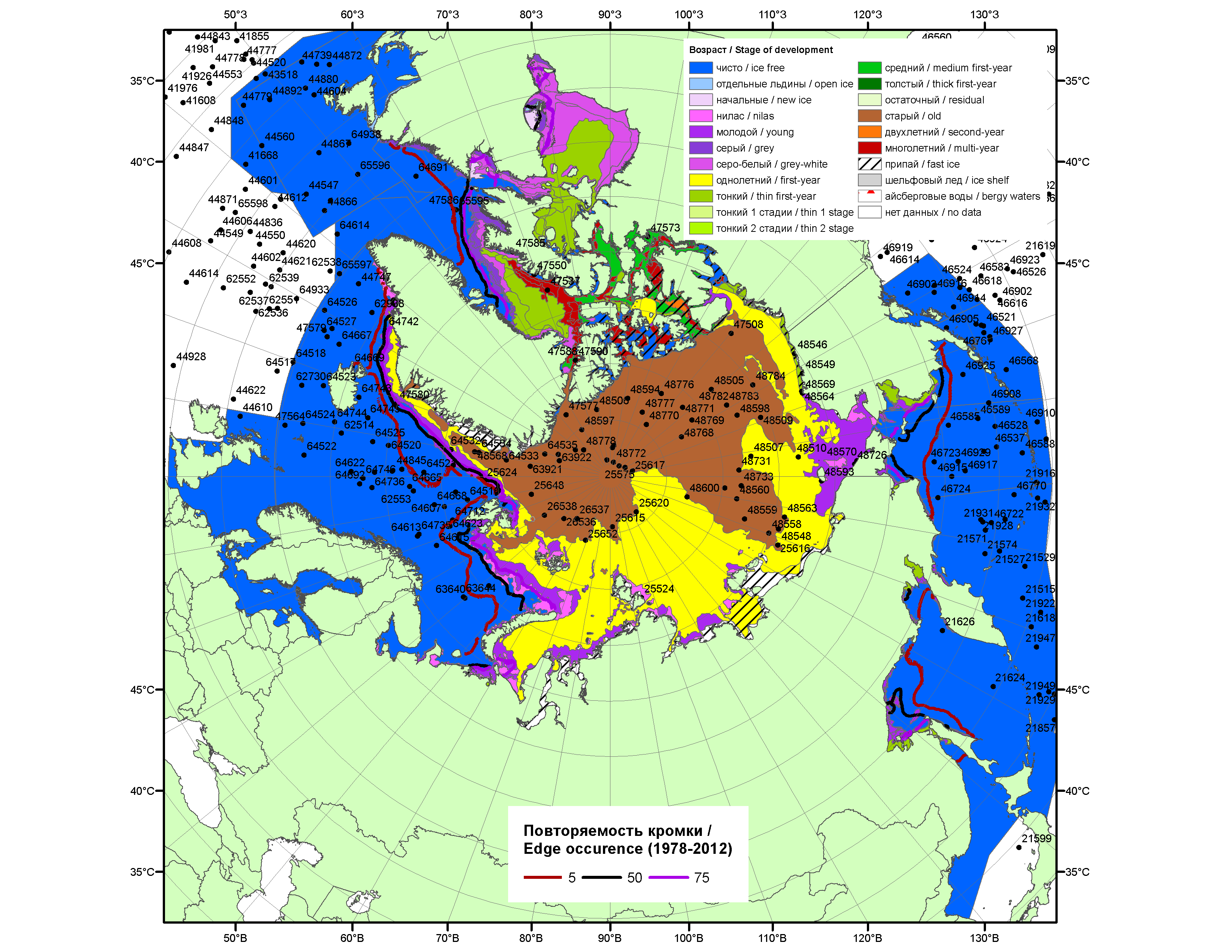 Рисунок 1а – Обзорная ледовая карта СЛО за 08.12.2014-16.12.2014 г. на основе ледового анализа ААНИИ (16.12), Национального ледового центра США (Берингово море, 11.12), Канадской ледовой службы (08.12), положение метеорологический дрейфующих буев IABP и Argos на 16.12.2014T1200+00 и повторяемость кромки за 10-15.12 за период 1978-2012 гг. по наблюдениям SSMR-SSM/I-SSMIS (алгоритм NASATEAM).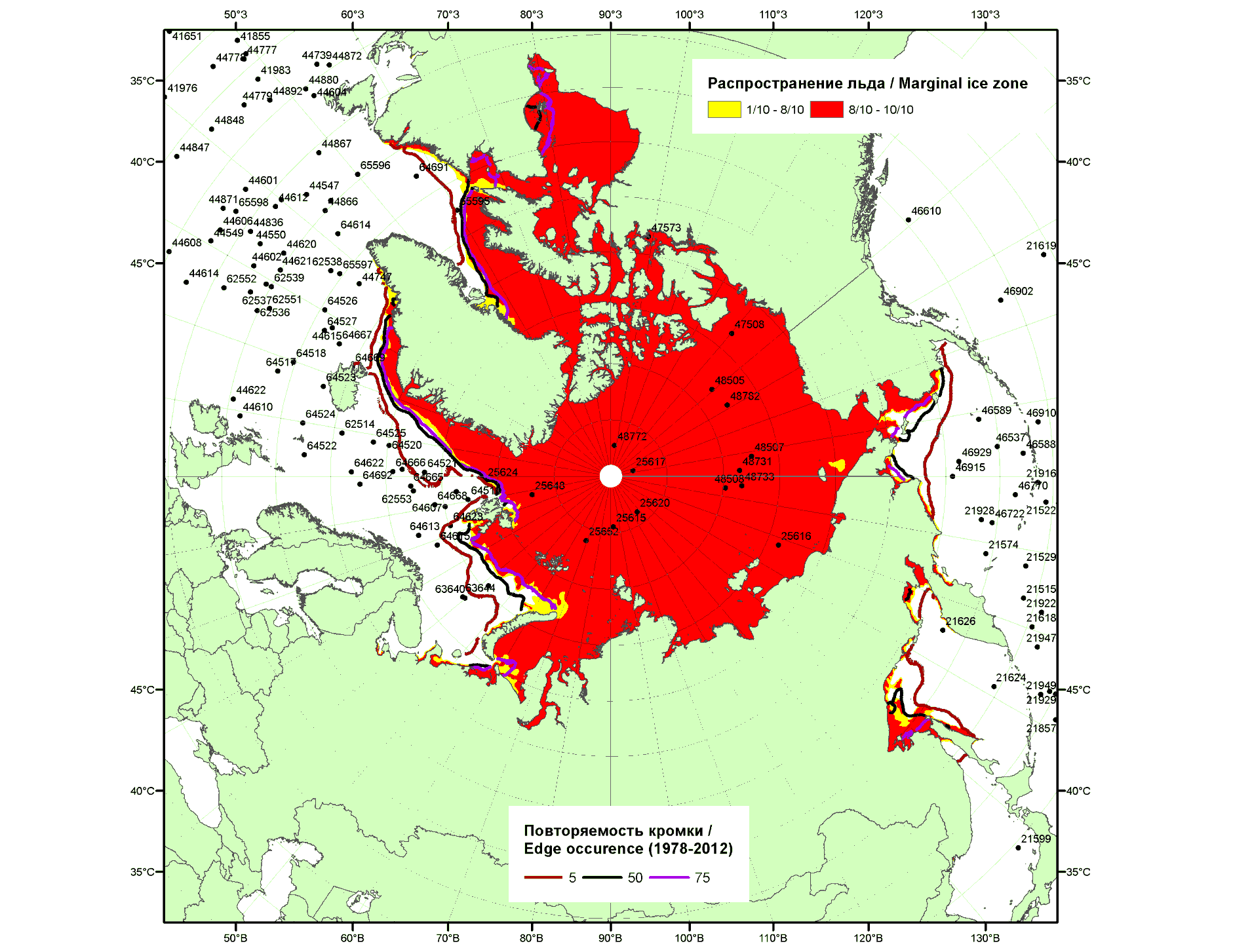 Рисунок 1б – Положение кромки льда и зон разреженных (<8/10) и сплоченных (≥8/10) льдов  СЛО за 15.12.2014 г. на основе ледового анализа Национального Ледового Центра США, положение метеорологический дрейфующих буев IABP и Argos на 16.12.2014T1200+00 и повторяемость кромки за 11-15.12 за период 1979-2012 гг. по наблюдениям SSMR-SSM/I-SSMIS (алгоритм NASATEAM)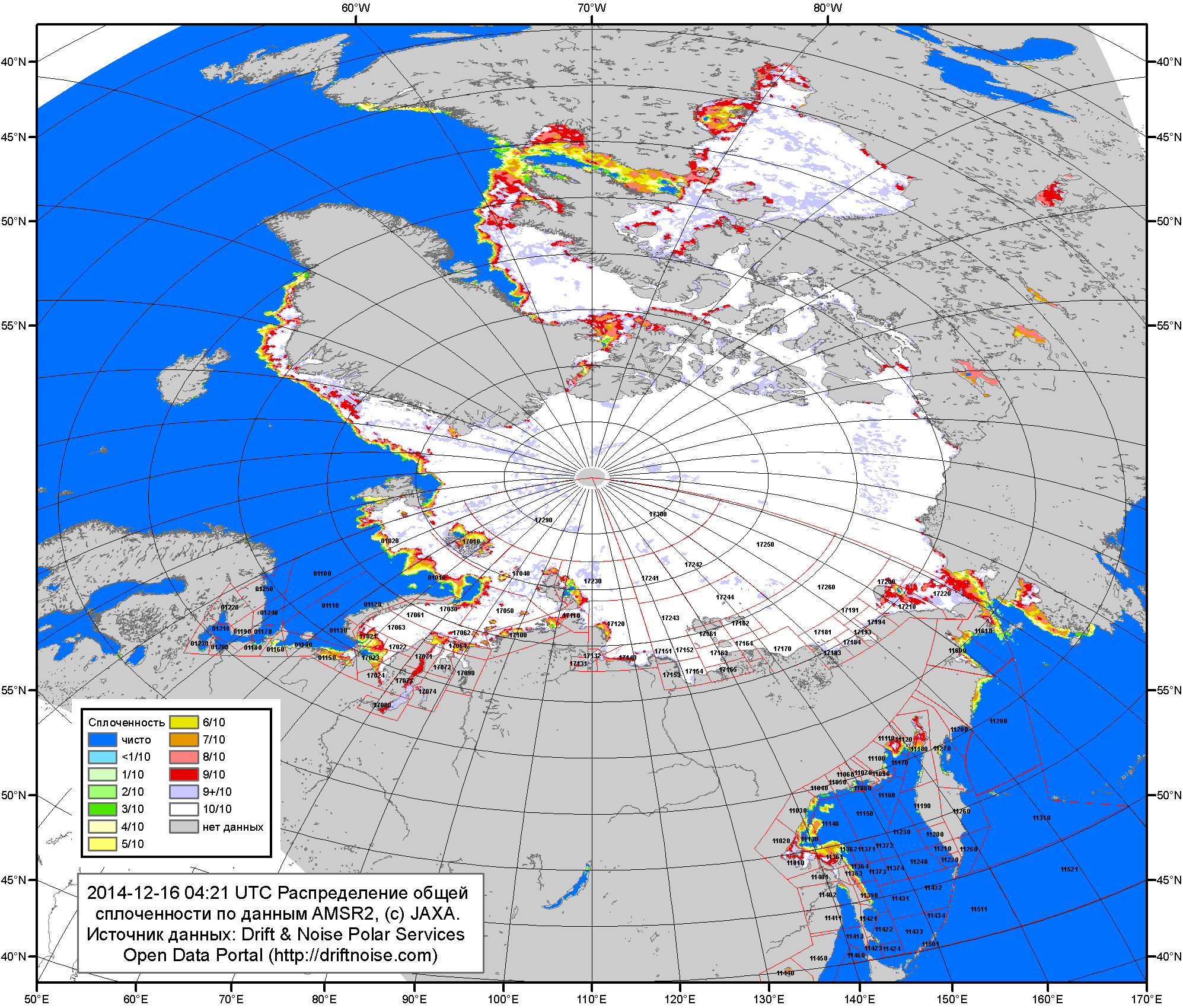 Рисунок 2a – Общая сплоченность морского льда СЛО и субарктических морей по данным AMSR2 на 16.12.2014 04:21UTC и  границы районов ГМССБ МЕТЗОН XIII, XX и XXI.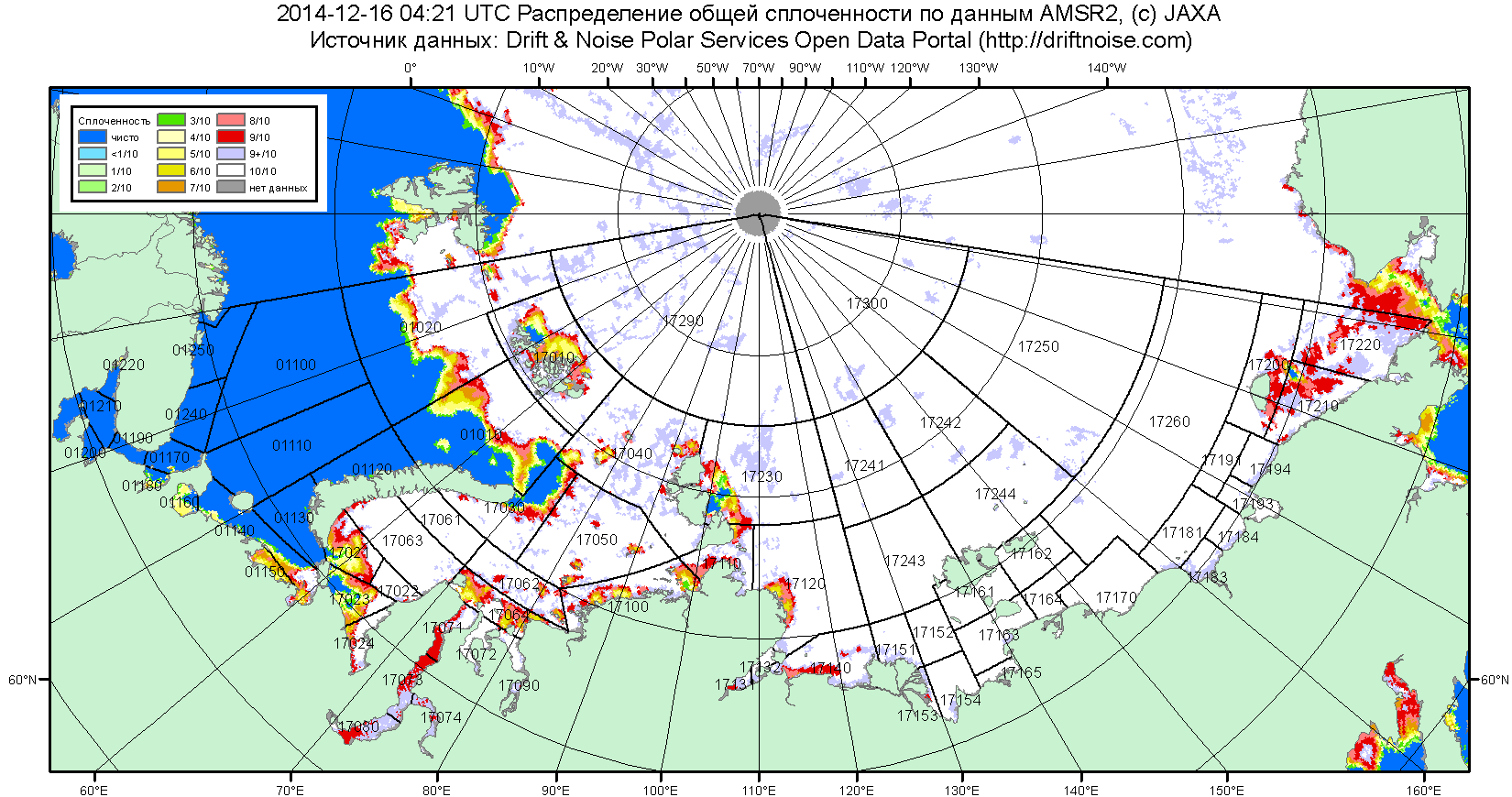 Рисунок 2б – Общая сплоченность морского льда морей СМП по данным AMSR2 на 16.12.2014 04:21UTC и  границы районов ГМССБ МЕТЗОН XX и XXI.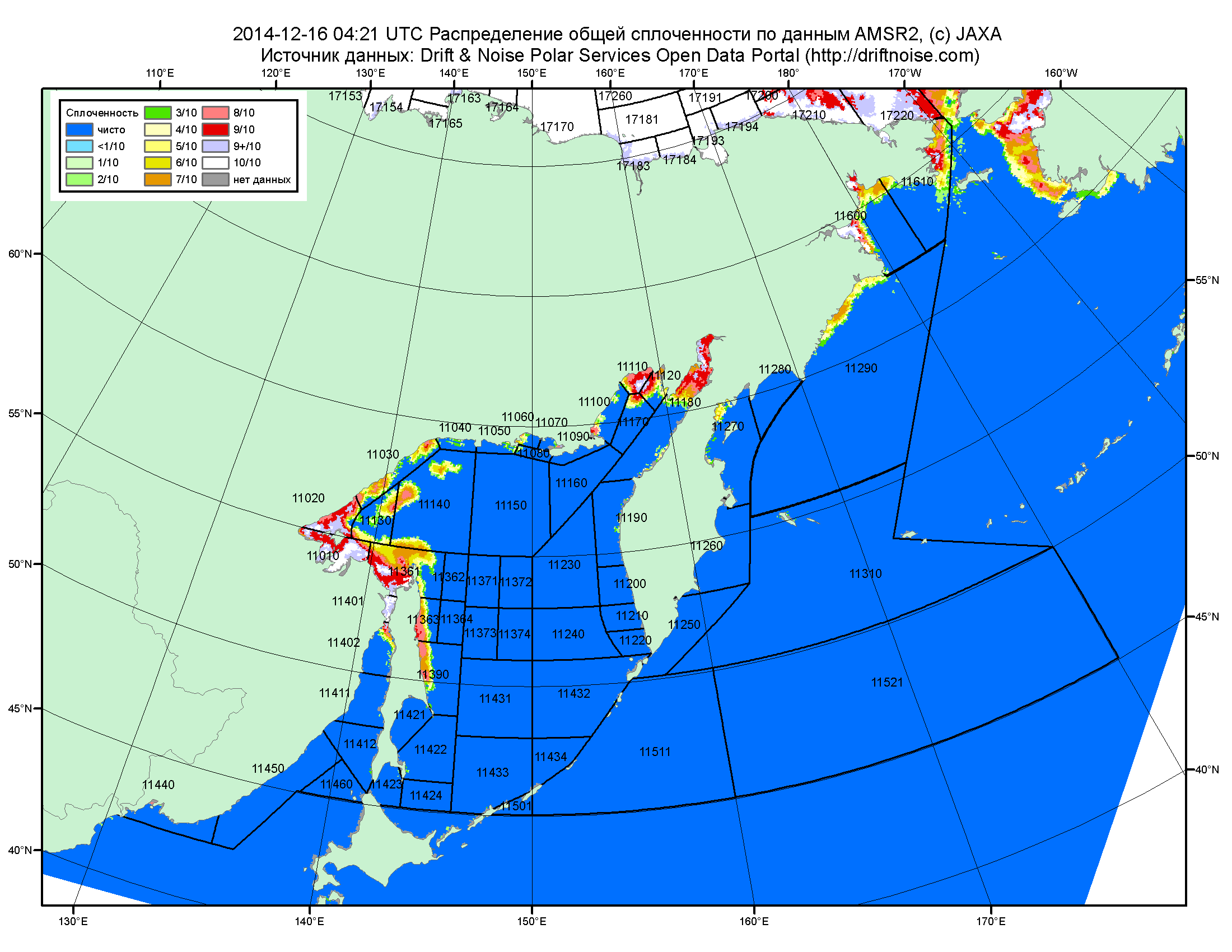 Рисунок 2в – Общая сплоченность морского льда дальневосточных морей по данным AMSR2 на 16.12.2014 04:21UTC и границы районов ГМССБ МЕТЗОНЫ XIII.Рисунок 3 – Обзорная ледовая карта СЛО за 08.12.2014 - 16.12.2014 г. и аналогичные периоды 2006-2013 гг. на основе ледового анализа ААНИИ, Канадской ледовой службы и Национального ледового центра США.Рисунок 4 – Поля распределения средневзвешенной толщины льда на основе совместной модели морского льда – океана ACNFS (HYCOM/NCODA/CICE) 16 декабря 2014 - 2010 гг. Таблица 1 – Динамика изменения значений ледовитости по сравнению с предыдущей неделей для морей Северной полярной области за 08 – 14 декабря 2014 г. по данным наблюдений SSMR-SSM/I-SSMIS-AMSR2Таблица 2 - Медианные значения ледовитости для Северной полярной области ,3-х меридиональных секторов и моря СМП за текущие 30 и 7-дневные интервалы и её аномалии от 2009-2013 гг. и интервалов 2004-2014 гг. и 1978-2014 гг. по данным наблюдений SSMR-SSM/I-SSMIS-AMSR2, алгоритмы NASATEAM/BOOTSTRAPСеверная полярная областьСектор 45°W-95°E (Гренландское - Карское моря)Сектор 95°E-170°W (моря Лаптевых - Чукотское, Берингово, Охотское)Сектор 170°W-45°W (море Бофорта и Канадская Арктика)Моря СМП (моря Карское-Чукотское)Таблица 3 – Экстремальные и средние значения ледовитости для Северной полярной области, 3 меридиональных секторов и моря СМП за текущий 7-дневный интервал по данным наблюдений SSMR-SSM/I-SSMIS-AMSR2, алгоритмы NASATEAM/BOOTSTRAP Северная полярная областьСектор 45°W-95°E (Гренландское - Карское моря)Сектор 95°E-170°W (моря Лаптевых - Чукотское, Берингово, Охотское)Сектор 170°W-45°W (море Бофорта и Канадская Арктика)Моря СМП (моря Карское-Чукотское)Рисунок 5 – Ежедневные оценки сезонного хода ледовитости для Северной Полярной Области и трех меридиональных секторов за период 26.10.1978 - 14.12.2014 по годам на основе расчетов по данным SSMR-SSM/I-SSMIS-AMSR2, алгоритмы NASATEAM/BOOTSTRAP: а) Северная полярная область, б) сектор 45°W-95°E (Гренландское – Карское моря), в) сектор 95°E-170°W (моря Лаптевых – Чукотское и Берингово, Охотское), г) сектор 170°W-45°W (море Бофорта и Канадская Арктика), д) Северный морской путь (Карское - Чукотское моря).Рисунок 6 – Медианные распределения сплоченности льда за текущие 7 и 30-дневные промежутки и её разности относительно медианного распределения за те же месяца за периоды 1979-2014 (центр) и 2004-2014 гг. (справа) на основе расчетов по данным SSMR-SSM/I-SSMIS-AMSR2, алгоритмы NASATEAM/BOOTSTRAP.Южный океан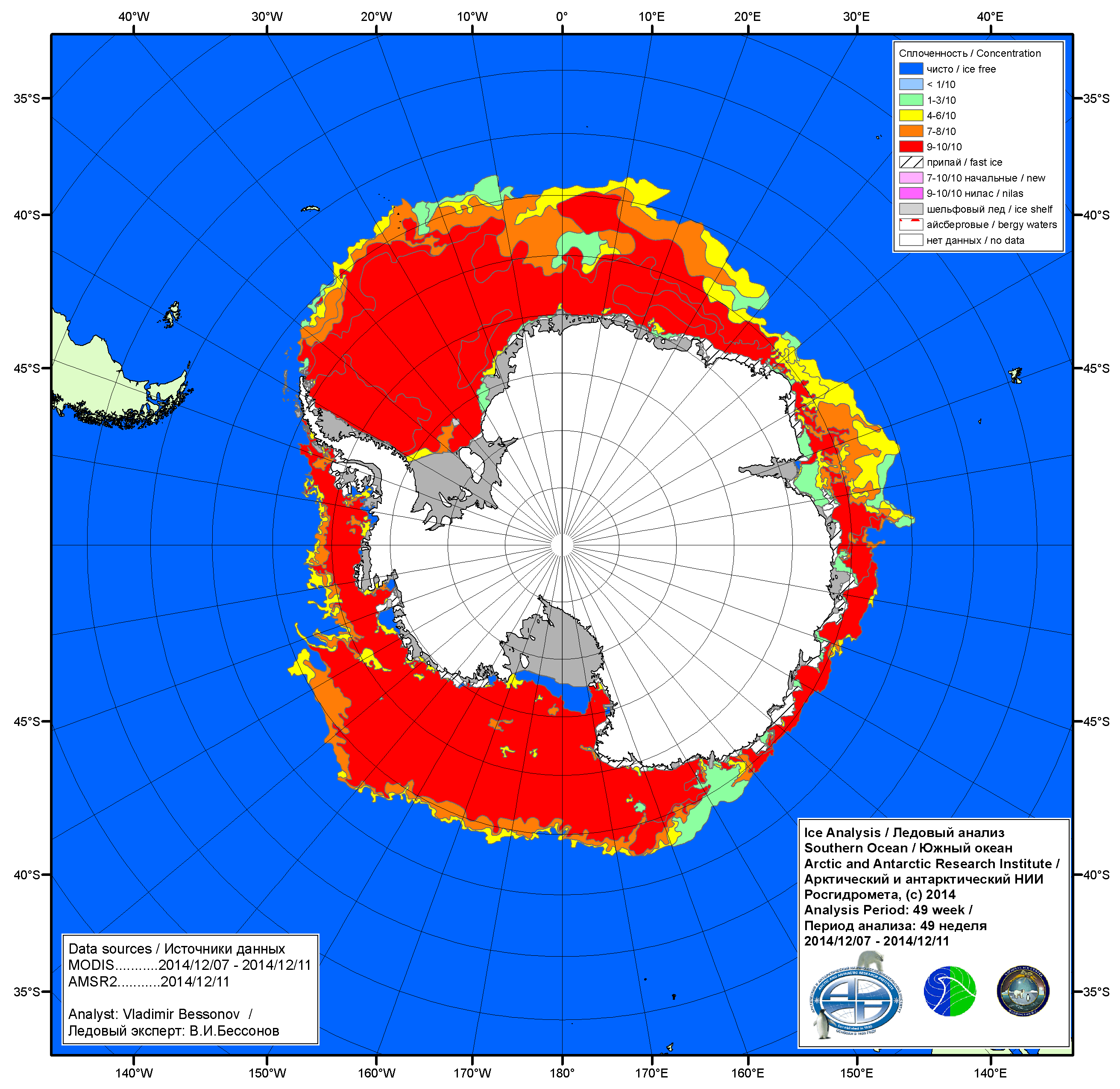 Рисунок 7а – Ледовая карта ААНИИ Южного океана за 07-11.12.2014.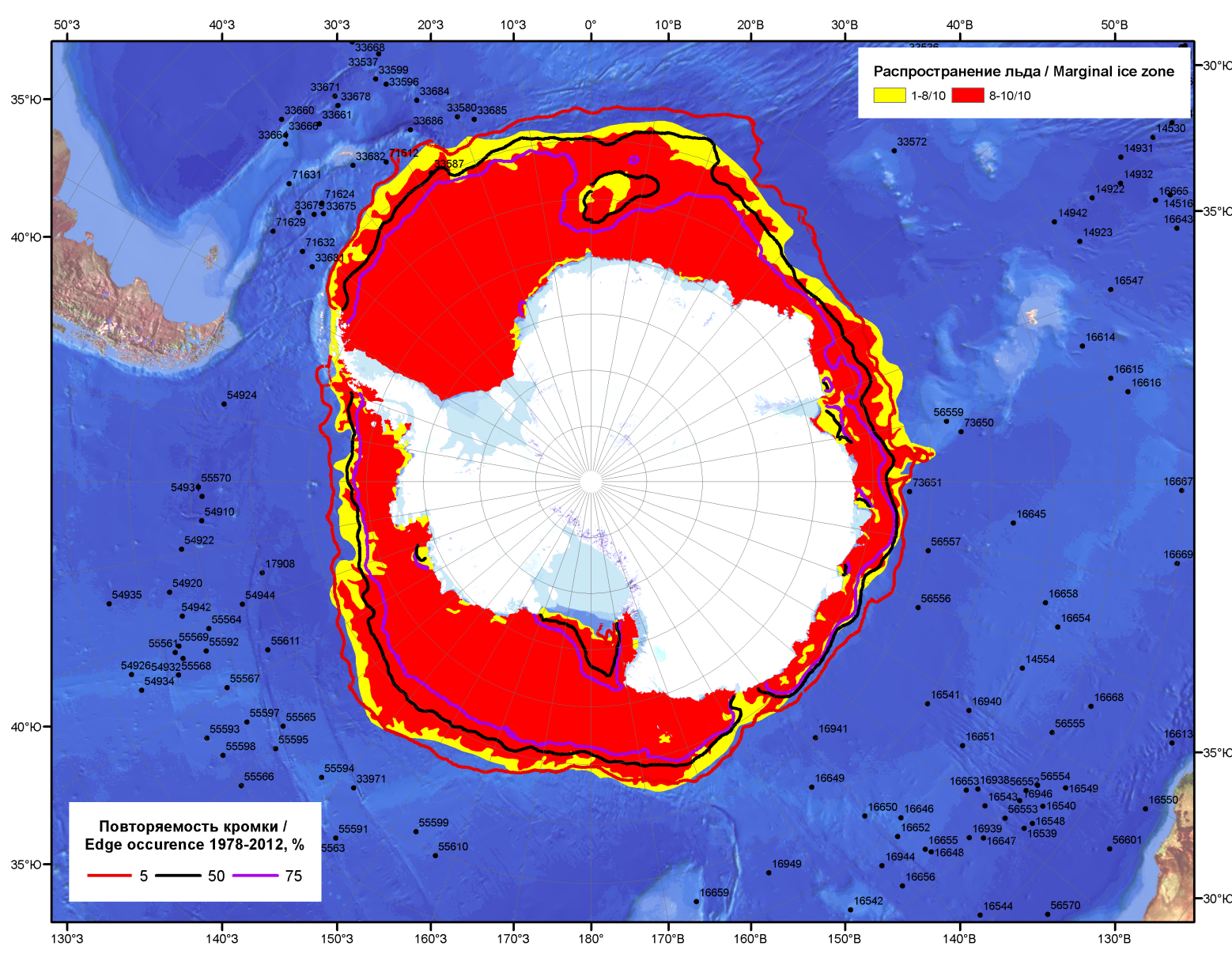 Рисунок 7б – Положение кромки льда и зон разреженных (<8/10) и сплоченных (≥8/10) льдов Южного океана за 15.12.2014 г. на основе ледового анализа Национального Ледового Центра США, положение метеорологический дрейфующих буев IABP и Argos на 16.12.2014T1200+00 и повторяемость кромки за 11-15.12 за период 1979-2012 гг. по наблюдениям SSMR-SSM/I-SSMIS (алгоритм NASATEAM)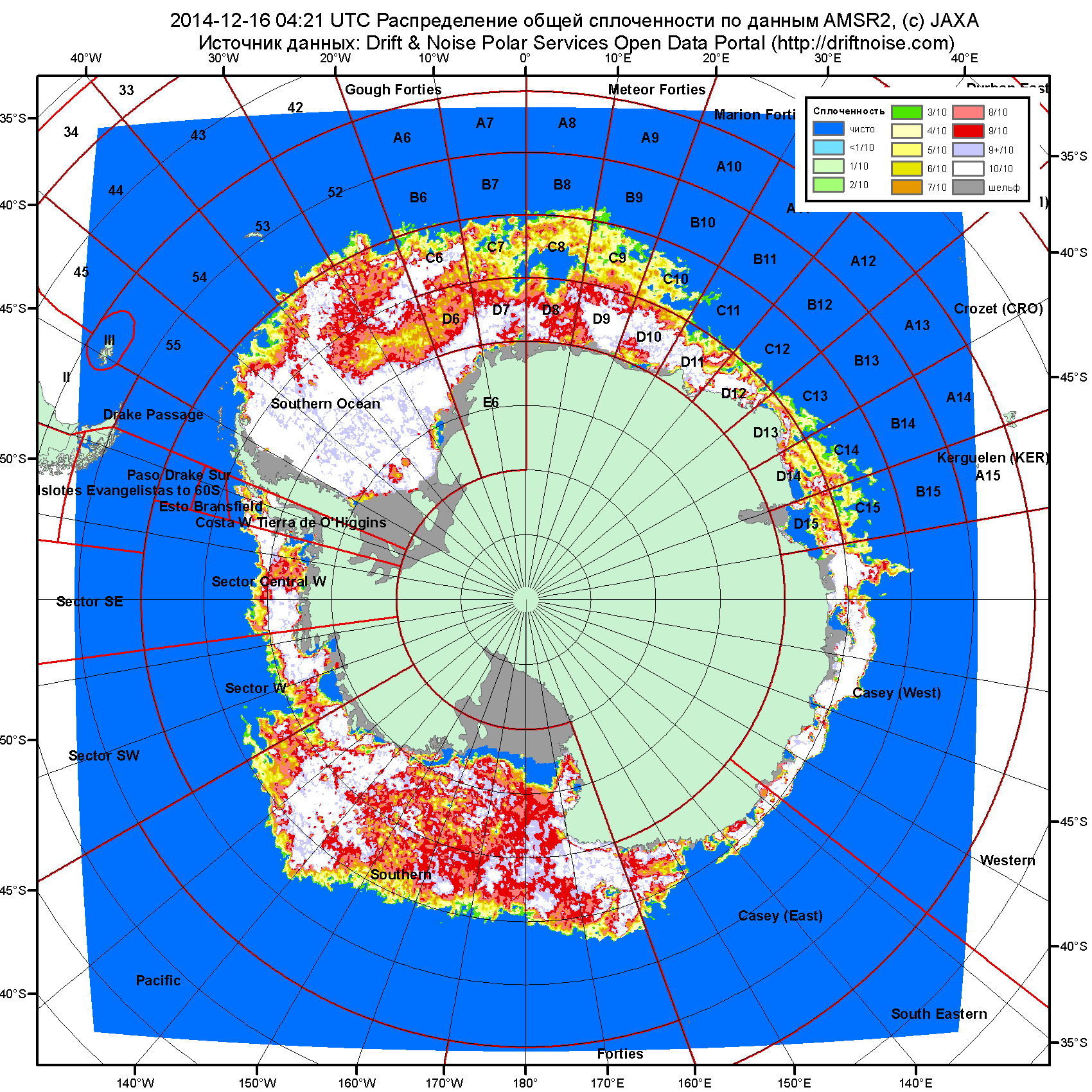 Рисунок 7в – Общая сплоченность морского льда Южного океана по данным AMSR2 на 16.12.2014 04:21UTC и  границы районов ГМССБ МЕТЗОН VI, VII, X, XIV и XV.Рисунок 8 – Ежедневные оценки сезонного хода ледовитости Южного Океана и меридиональных секторов за период 26.10.1978 – 14.12.2014 по годам на основе расчетов по данным SSMR-SSM/I-SSMIS-AMSR2, алгоритм NASATEAM/BOOTSTRAP: а) Южный Океан, б) Атлантический сектор (60°W-30°E, море Уэдделла), в) Индоокеанский сектор (30°E-150°E, моря Космонавтов, Содружества, Моусона), г) Тихоокеанский сектор (150°E-60°W, моря Росса, Беллинсгаузена) Рисунок 9 – Медианные распределения общей сплоченности льда за текущие 7 и 30-дневные промежутки (слева) и её разности относительно медианного распределения за тот же месяц за периоды 1978-2014 (центр) и 2004-2014 гг. (справа) на основе расчетов по данным SSMR-SSM/I-SSMIS-AMSR2, алгоритм NASATEAM/BOOTSTRAPТаблица 4 – Динамика изменения значений ледовитости по сравнению с предыдущей неделей для морей Южного океана за 08 – 14 декабря 2014 г. по данным наблюдений SSMR-SSM/I-SSMISТаблица 5 - Медианные значения ледовитости для Южного океана и 3 меридиональных секторов за текущие 30 и 7-дневные интервалы и её аномалии от 2009-2013 гг. и интервалов 2004-2014 гг. и 1978-2014 гг. по данным наблюдений SSMR-SSM/I-SSMIS-AMSR2, алгоритм NASATEAM/BOOTSTRAPЮжный ОкеанАтлантический сектор (60°W-30°E, море Уэдделла)Индоокеанский сектор (30°E-150°E, моря Космонавтов, Содружества, Моусона)Тихоокеанский сектор (150°E-60°W, моря Росса, Беллинсгаузена)Таблица 6 – Экстремальные и средние значения ледовитости для Южного океана и 3 меридиональных секторов за текущий 7-дневный интервал по данным наблюдений SSMR-SSM/I-SSMIS-AMSR2, алгоритм NASATEAM/BOOTSTRAPЮжный ОкеанАтлантический сектор (60°W-30°E, море Уэдделла)Индоокеанский сектор (30°E-150°E, моря Космонавтов, Содружества, Моусона)Тихоокеанский сектор (150°E-60°W, моря Росса, Беллинсгаузена)Приложение 1 – Статистические значения ледовитостей по отдельным акваториям Северной Полярной Области и Южного океанаТаблица 7 – Средние, аномалии среднего и экстремальные значения ледовитостей для Северной полярной области и её отдельных акваторий за текущие 7-дневный (неделя) и 30-дневный промежутки времени по данным наблюдений SSMR-SSM/I-SSMIS-AMSR2, алгоритм NASATEAM/BOOTSTRAP за период 1978-2014 гг.08-14.1215.11-14.12Таблица 8 – Средние, аномалии среднего и экстремальные значения ледовитостей для Южного океана и его отдельных акваторий за текущие 7-дневный (неделя) и 30-дневный промежутки времени по данным наблюдений SSMR-SSM/I-SSMIS-AMSR2, алгоритм NASATEAM/BOOTSTRAP за период 1978-2014 гг.08-14.1215.11-14.12Таблица 9 – Динамика изменения значений ледовитости по сравнению с предыдущей неделей для морей Северной полярной области и Южного океана за текущий 7-дневный (неделя) промежуток времени по данным наблюдений SSMIS-AMSR208-14.1208-14.1208-14.1208-14.1208-14.1208-14.1208-14.12Характеристика исходного материала и методика расчетовДля иллюстрации ледовых условий Арктического региона представлены совмещенные региональные карты ААНИИ, ГМЦ России, ледовой службы Германии (BSH), Канадской ледовой службы – КЛС и Национального ледового центра США - НЛЦ. Совмещение карт выполнено путем перекрытия слоев (ААНИИ, слой #1), (региональная карта НЛЦ, слой #1), (ГМЦ России, слой #1), (BSH, слой #1) -> (КЛС, слой #2)  –> (обзорная карта НЛЦ, слой #3). Как результат, карты ААНИИ характеризуют ледовые условия морей Гренландского…Бофорта и Охотского, карты ГМЦ России – Азовского, Каспийского и Белого, карты НЛЦ – Берингова моря, карты BSH – Балтийского карты КЛС - морей Бофорта, Канадского архипелага, Баффина, Девисова пролива, Лабрадор, Св. Лаврентия, а НЛЦ - Арктического Бассейна, Линкольна,  южной части Гренландского моря, а также в летний период – моря Бофорта, Чукотское и Берингово (при этом полный охват карт НЛЦ – вся акватория СЛО и субполярные моря). Для построения совмещенных карт используется архив данных в обменном формате ВМО СИГРИД3 Мирового центра данных по морскому льду (МЦД МЛ). В пределах отдельного срока выборка карт из архива проводилась по критериям близости карт к сроку выпуска карты ААНИИ с максимальным интервалом времени между картами до 7 суток (день недели выпуска карт ААНИИ и ГМЦ России– каждая среда, BSH – каждый понедельник, КЛС – каждый вторник, НЛЦ – 1 раз в 2 недели по вторникам для циркумполярных карт и понедельник – четверг для региональных карт). Для иллюстрации полей толщин льда СЛО использованы ежедневные данные по распределению средневзвешенной толщины льда численной модели ACNFS. Численная модель ACNFS имеет пространственное разрешение 1/12° и является совместной моделью морского льда – океана диагностики и краткосрочного прогнозирования состояния ледяного покрова  всех акваторий Северного полушария севернее 40 с.ш. В модели ACNFS используется ледовый блок CICE (Hunke and Lipscomb, 2008), совмещенный с  моделью океана HYCOM (Metzger et al., 2008, 2010). Атмосферный форсинг включает поля приземных метеопараметров и радиационного баланса поверхности. Исходная ледовая информация, используемая для расчетов по модели, включают данные альтиметра, ТПО, сплоченность, профиля температуры и солёности воды.Для иллюстрации ледовых условий Южного океана, а также Северной Полярной области за последние сутки используются ежедневные циркумполярные ледовые информационные продукты НЛЦ США по оценке расположения кромки льда и ледяных массивов - MIZ (Marginal Ice Zone). Для цветовой окраски карт использован стандарт ВМО (WMO/Td. 1215) для зимнего (по возрасту) и летнего (по общей сплоченности) периодов. Следует также отметить, что в зонах стыковки карт ААНИИ, ГМЦ России, КЛС и НЛЦ наблюдается определенная несогласованность границ и характеристик ледовых зон вследствие ряда различий в ледовых информационных системах подготавливающих служб (карты для Балтийского моря представлены только BSH или ААНИИ). Однако, данная несогласованность несущественна для целей интерпретации ледовых условий в рамках настоящего обзора. Для получения оценок ледовитости (extent) и приведенной ледовитости – площади льда (area) отдельных секторов, морей, частей морей Северной полярной области и Южного океана и климатического положения кромок заданной повторяемости на основе данных спутниковых систем пассивного микроволнового зондирования SSMR-SSM/I-SSMIS-AMSR2 в МЦД МЛ ААНИИ принята следующая технология расчетов:источник данных – архивные (Cavalieri et al., 2008, Meier et al., 2006) и квазиоперативные (Maslanik and Stroeve, 1999) c задержкой 1-2 дня ежедневные матрицы (поля распределения) оценок общей сплоченности Северной (севернее 45° с.ш.) и Южной (южнее 50° с.ш.) Полярных областей на основе обработанных по алгоритму NASATEAM данных многоканальных микроволновых радиометров SSMR-SSM/I-SSMIS ИСЗ NIMBUS-7 и DMSP за период с 26.10.1978 г. по настоящий момент времени, копируемые с сервера НЦДСЛ;источник данных – ежедневные матрицы (поля распределения) оценок общей сплоченности Северной и Южной полярной областей на основе обработанных по алгоритму Bootstrap данных многоканального микроволнового радиометра AMSR2 ИСЗ GCOM-W1(SHIZUKU) за период с 01.07.2012 г. по настоящий момент времени, предоставленные Японским космическим агентством (provided by JAXA);область расчета – Северная и Южная Полярные области и их регионы с использованием масок океан/суша НЦДСЛ (http://nsidc.org/data/polar_stereo/tools_masks.html);границы используемых масок расчета отдельных меридиональных секторов, морей, частей морей Северной полярной области и Южного океана представлены на рисунках П1 – П2, не совпадают с используемыми в НЦДСЛ масками для отдельных акваторий Мирового океана и основаны на номенклатуре ААНИИ для морей Евразийского шельфа (Гренландское - Чукотское), Атласе Северного ледовитого океана (1980) и Атласе океанов (1980) издательства ГУНИО МО.вычислительные особенности расчета – авторское программное обеспечение ААНИИ с сохранением точности расчетов и оценке статистических параметров по гистограмме распределения и свободно-распространяемое программное обеспечение GDAL для векторизации полей климатических параметров;Исходная информация в формате ВМО СИГРИ3 доступна на сервере МЦД МЛ по адресам http://wdc.aari.ru/datasets/d0004 (карты ААНИИ), http://wdc.aari.ru/datasets/d0031 (карты КЛС), http://wdc.aari.ru/datasets/d0032 (карты НЛЦ), ), http://wdc.aari.ru/datasets/d0033  (карты ГМЦ России) и ), http://wdc.aari.ru/datasets/d0035 (карты BSH).   В графическом формате PNG совмещенные карты ААНИИ-КЛС-НЛЦ доступны по адресу http://wdc.aari.ru/datasets/d0040. Результаты расчетов ледовитости Северной, Южной полярных областей, их отдельных меридиональных секторов, морей и частей морей доступны на сервере МЦД МЛ ААНИИ в каталогах соответственно http://wdc.aari.ru/datasets/ssmi/data/north/extent/ и http://wdc.aari.ru/datasets/ssmi/data/south/extent/.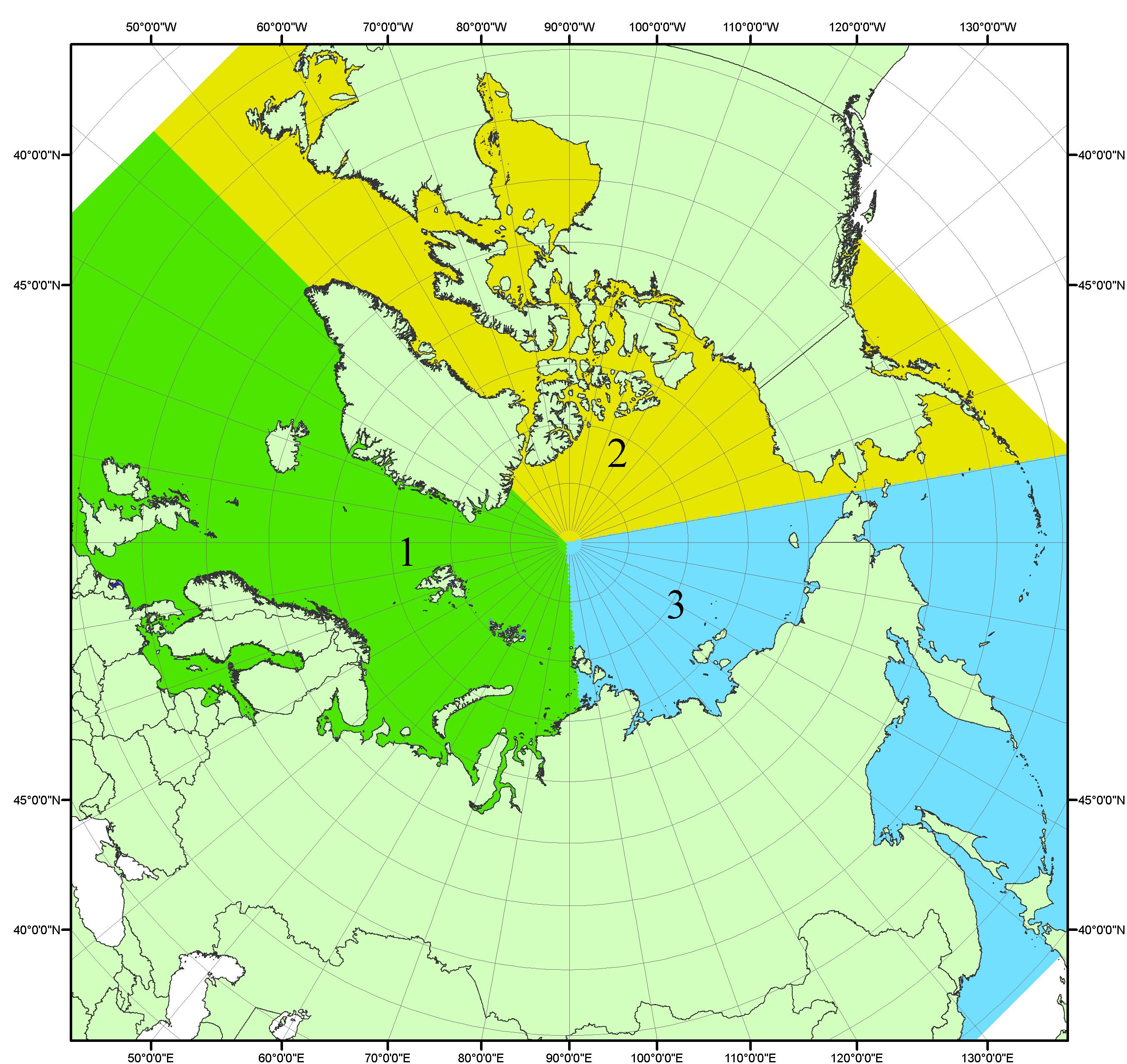 Рисунок П1 – Секторальное деление северной полярной области. 1 - Сектор 45°W-95°E (Гренландское - Карское моря); 2 - Сектор 170°W-45°W (море Бофорта и Канадская Арктика); 3 - Сектор 95°E-170°W (моря Лаптевых - Чукотское, Берингово, Охотское, Японское)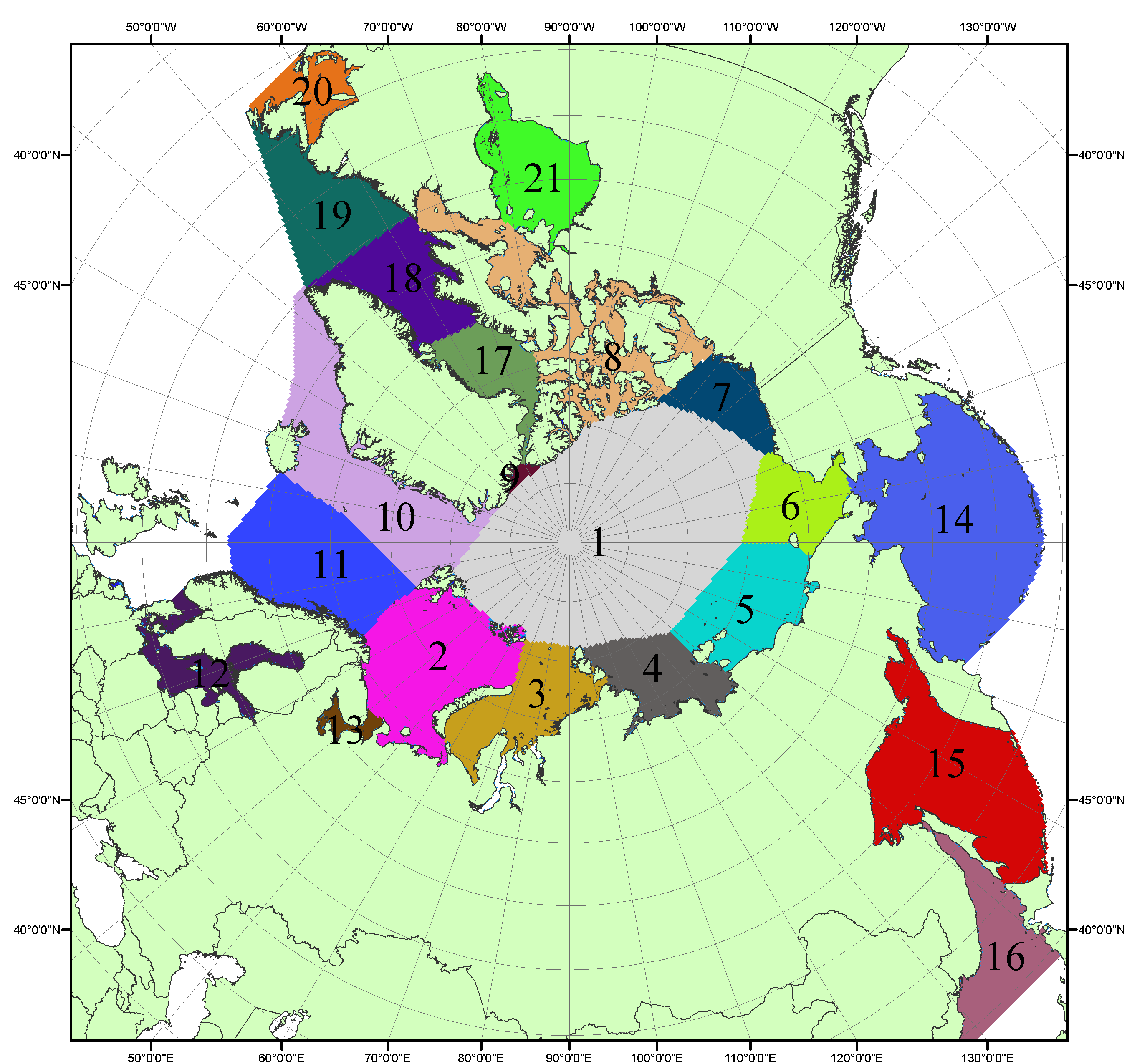 Рисунок П2 – Моря северной полярной области. 1 – Арктический бассейн; 2- Баренцево море; 3 – Карское море; 4 – море Лаптевых; 5 - Восточно-Сибирское море; 6 – Чукотское море; 7 – море Бофорта; 8 – Канадский архипелаг; 9 – море Линкольна; 10 – Гренландское море; 11 – Норвежское море; 12 – Балтийское море; 13 – Белое море; 14 – Берингово море; 15 – Охотское море; 16 – Японское море; 17 – море Баффина; 18 – Дейвисов пролив; 19 – море Лабрадор; 20 – залив Святого Лаврентия; 21 – Гудзонов залив.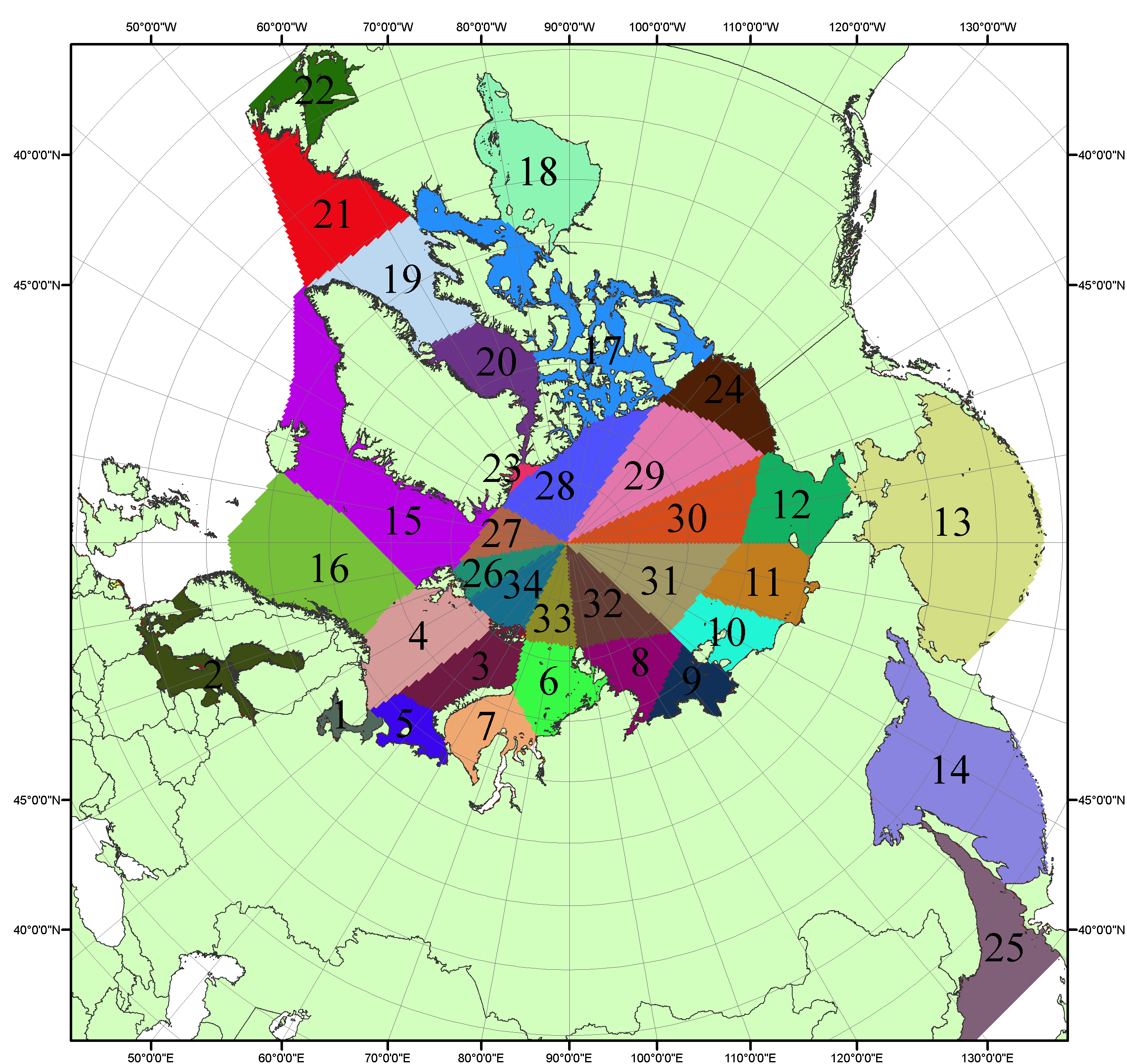 Рисунок П3 – Сектора и моря северной полярной области. 1 - Белое море; 2- Балтийское море; 3 – Баренцево море (СВ); 4 – Баренцево море (З); 5 - Баренцево море (ЮВ); 6 – Карское море (СВ); 7 – Карское море (ЮЗ); 8 – море Лаптевых (В); 9 – море Лаптевых (З); 10 – Восточно-Сибирское море (З); 11 – Восточно-Сибирское море (В); 12 –Чукотское море; 13 –Берингово море; 14 – Охотское море; 15 –Гренландское море; 16 – Норвежское море; 17 – Канадский архипелаг; 18 – Гудзонов залив; 19 – Дейвисов пролив; 20 - море Баффина; 21 – море Лабрадор; 22 - залив Святого Лаврентия; 23 - море Линкольна; 24 - море Бофорта; 25 - Японское море; 26 - сектор АО (30°з.д. – 10°в.д.); 27 – сектор АО (10°в.д. – 30°в.д.); 28 - сектор АО (30°в.д. – 65°в.д.); 29 - сектор АО (65°в.д. – 96°в.д.);30 - сектор АО (96°в.д. – 140°в.д.);31 - сектор АО (140°в.д. – 180°в.д.); 32 - сектор АО (180°в.д. – 156°з.д.); 33 - сектор АО (156°з.д. – 123°з.д.); 34 - сектор АО (123°з.д. – 30°з.д.).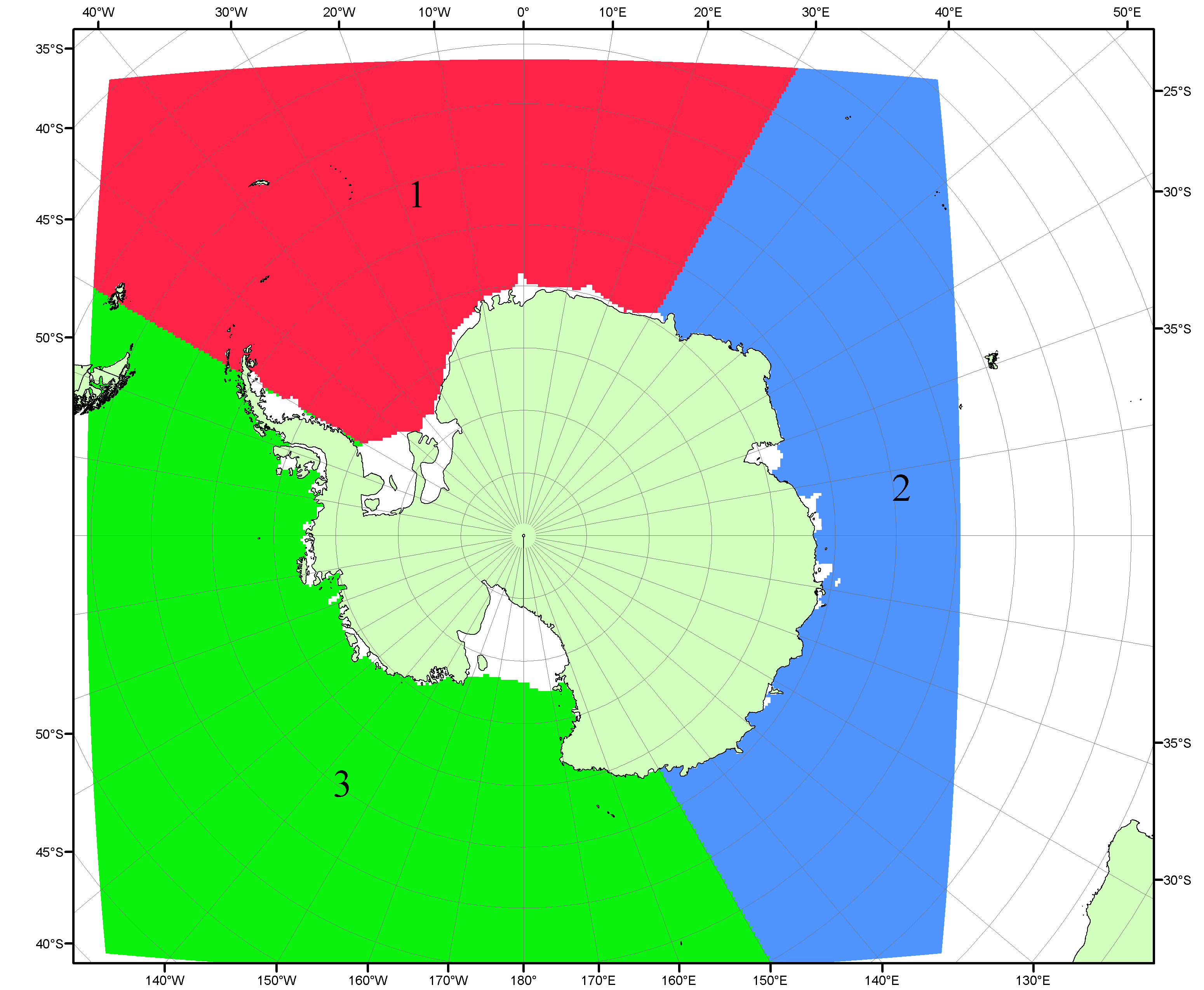 Рисунок П4 – Секторальное деление Южного океана. 1 - Атлантический сектор (60°W-30°E, море Уэдделла); 2 - Индоокеанский сектор (30°E-150°E, моря Космонавтов, Содружества, Моусона); 3 - Тихоокеанский сектор (150°E-60°W, моря Росса, Беллинсгаузена)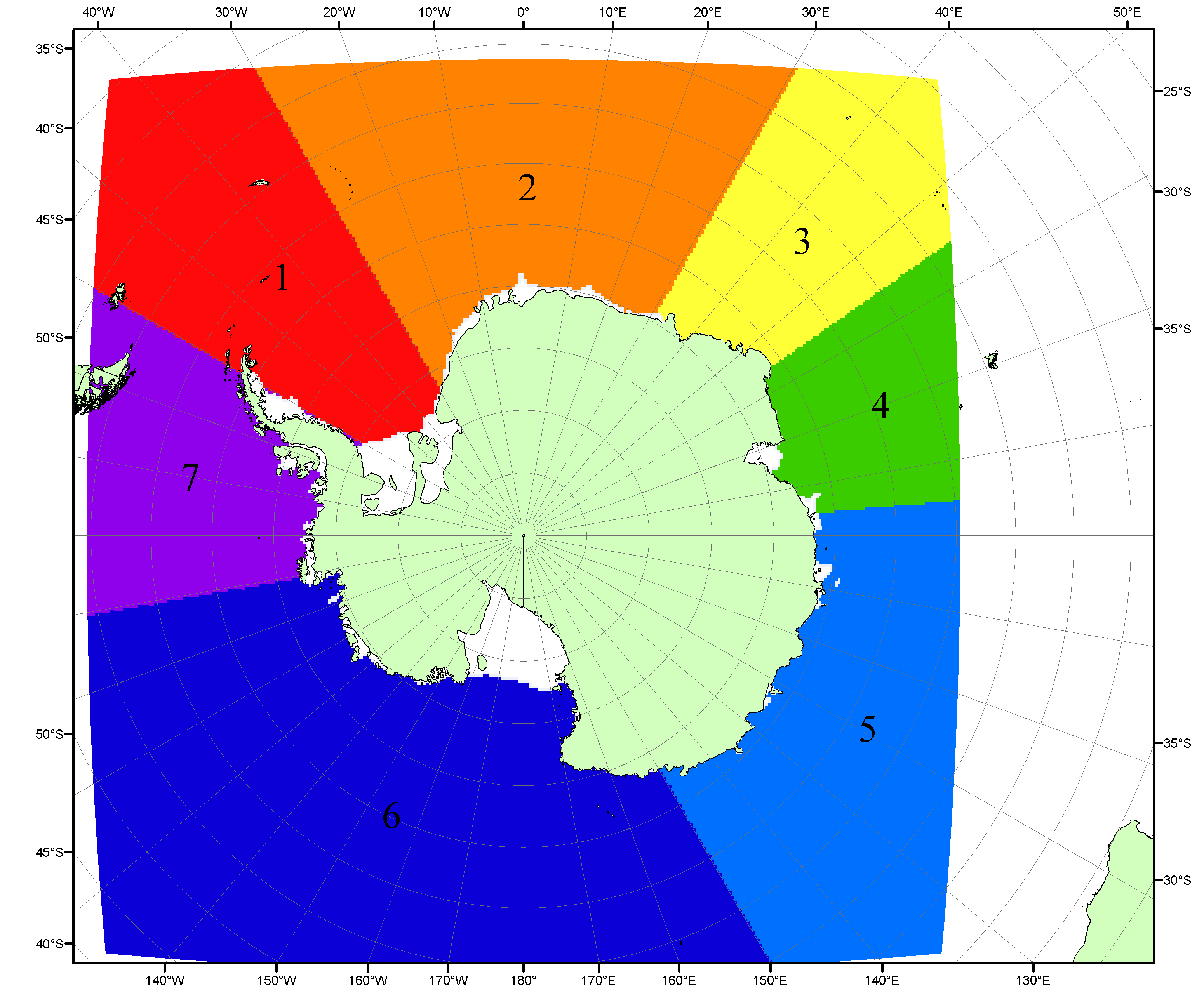 Рисунок П5 – Моря Южного океана. 1 – Западная часть моря Уэдделла; 2- Восточная часть моря Уэдделла; 3 – Море Космонавтов; 4 – море Содружества; 5 – море Моусона; 6 – море Росса; 7 – Море Беллинсгаузена.Список источников1. Атлас океанов. Северный Ледовитый океан. – 1980. М: Изд. ГУНИО МО СССР ВМФ – 184 с.2. Атлас океанов. Термины. Понятия. Справочные таблицы. - Изд. ВМФ МО СССР.-1980.3. Границы океанов и морей. – 1960. Л.: Изд. ГУНИО ВМФ. – 51 с.4. Andersen, S., R. Tonboe, L. Kaleschke, G. Heygster, and L. T. Pedersen, Intercomparison of passive microwave sea ice concentration retrievals over the high-concentration Arctic sea ice.// J. Geophys. Res. – 2007. – Vol. 112. C08004, doi:10.1029/2006JC003543.5. Cavalieri, D., C. Parkinson, P. Gloersen, and H. J. Zwally. 1996, updated 2008. Sea Ice Concentrations from Nimbus-7 SMMR and DMSP SSM/I Passive Microwave Data, [1978.10.26 – 2007.12.31]. Boulder, Colorado USA: National Snow and Ice Data Center. Digital media.6. Meier, W., F. Fetterer, K. Knowles, M. Savoie, M. J. Brodzik. 2006, updated quarterly. Sea Ice Concentrations from Nimbus-7 SMMR and DMSP SSM/I Passive Microwave Data, [2008.01.01 – 2008.03.25]. Boulder, Colorado USA: National Snow and Ice Data Center. Digital media.7. Maslanik, J., and J. Stroeve. 1999, updated daily. Near-Real-Time DMSP SSM/I-SSMIS Daily Polar Gridded Sea Ice Concentrations, [2008.03.26 – present moment]. Boulder, Colorado USA: National Snow and Ice Data Center. Digital media.8. Ice Chart Colour Code Standard. - JCOMM Technical Report Series No. 24, 2004, WMO/TD-No.1215. (http://jcomm.info/index.php?option=com_oe&task=viewDocumentRecord&docID=4914)9. JAXA GCOM-W1 ("SHIZUKU") Data Providing Service - http://gcom-w1.jaxa.jp/index.html 10. ACNFS on Internet - http://www7320.nrlssc.navy.mil/hycomARC 11. Posey, P.G., E.J. Metzger, A.J. Wallcraft, O.M Smedstad and M.W. Phelps, 2010: Validation of the 1/12° Arctic Cap Nowcast/Forecast System (ACNFS). Naval Report NRL/MR/7320-10-9287, Stennis Space Center, MS.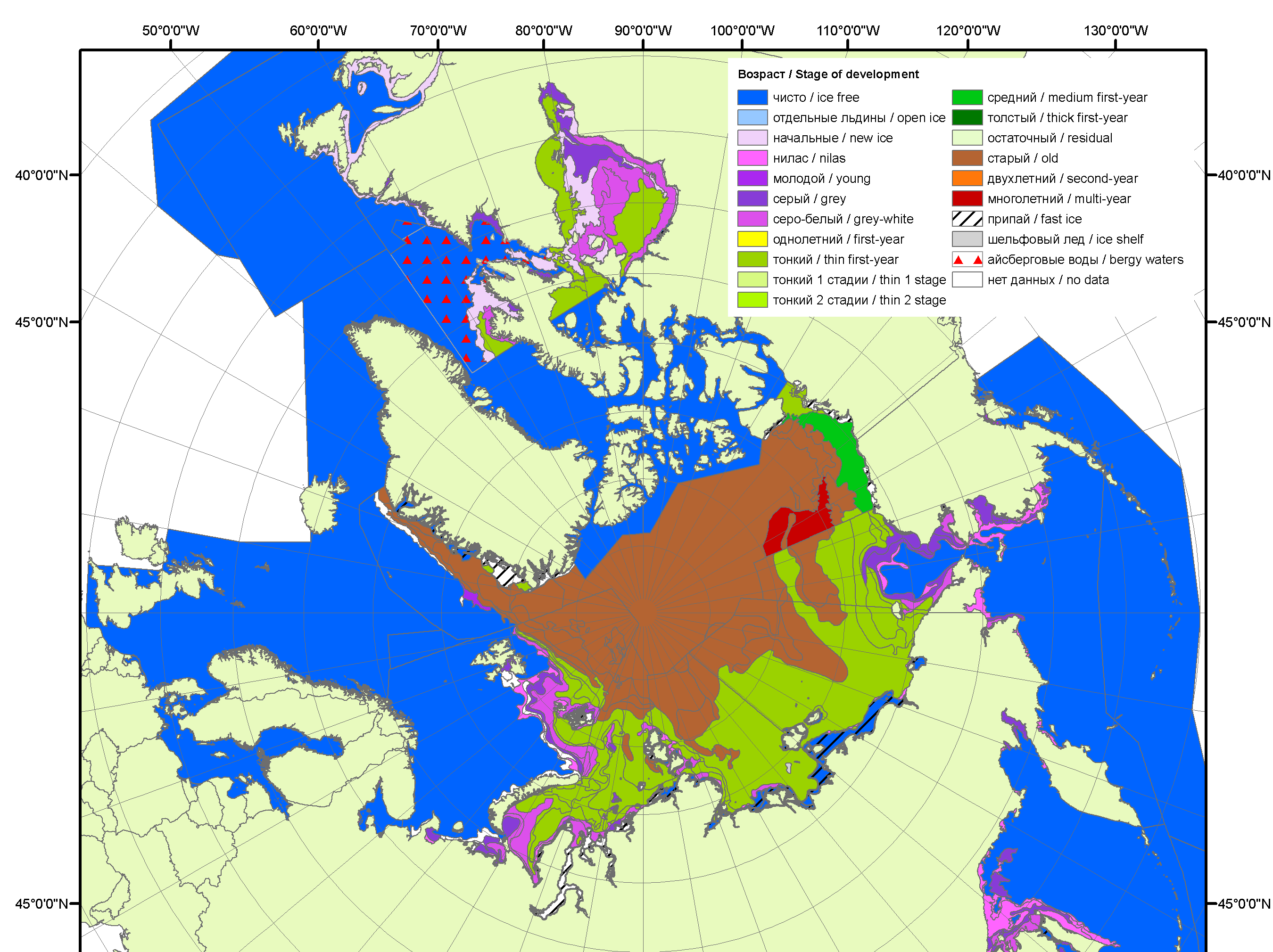 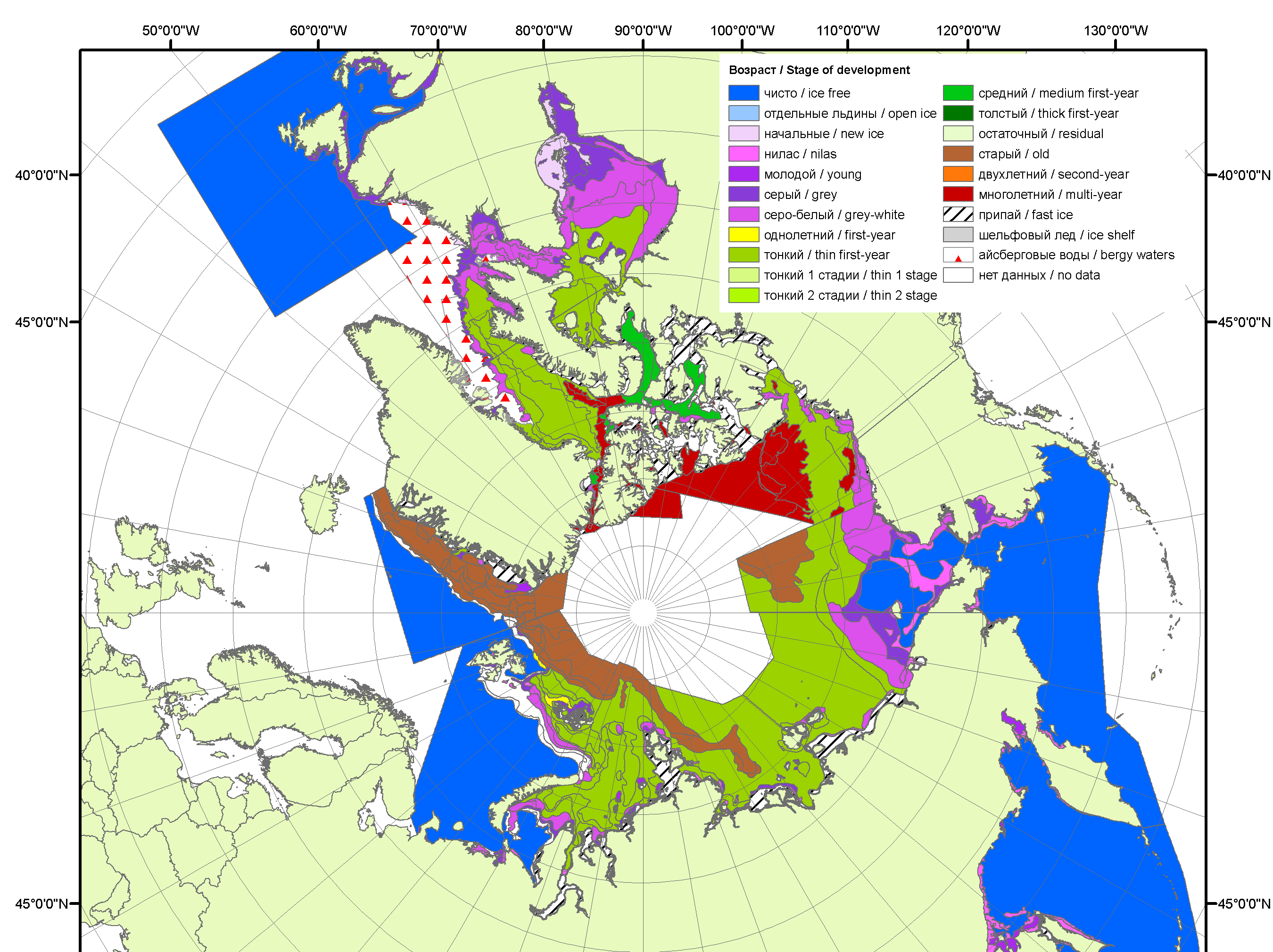 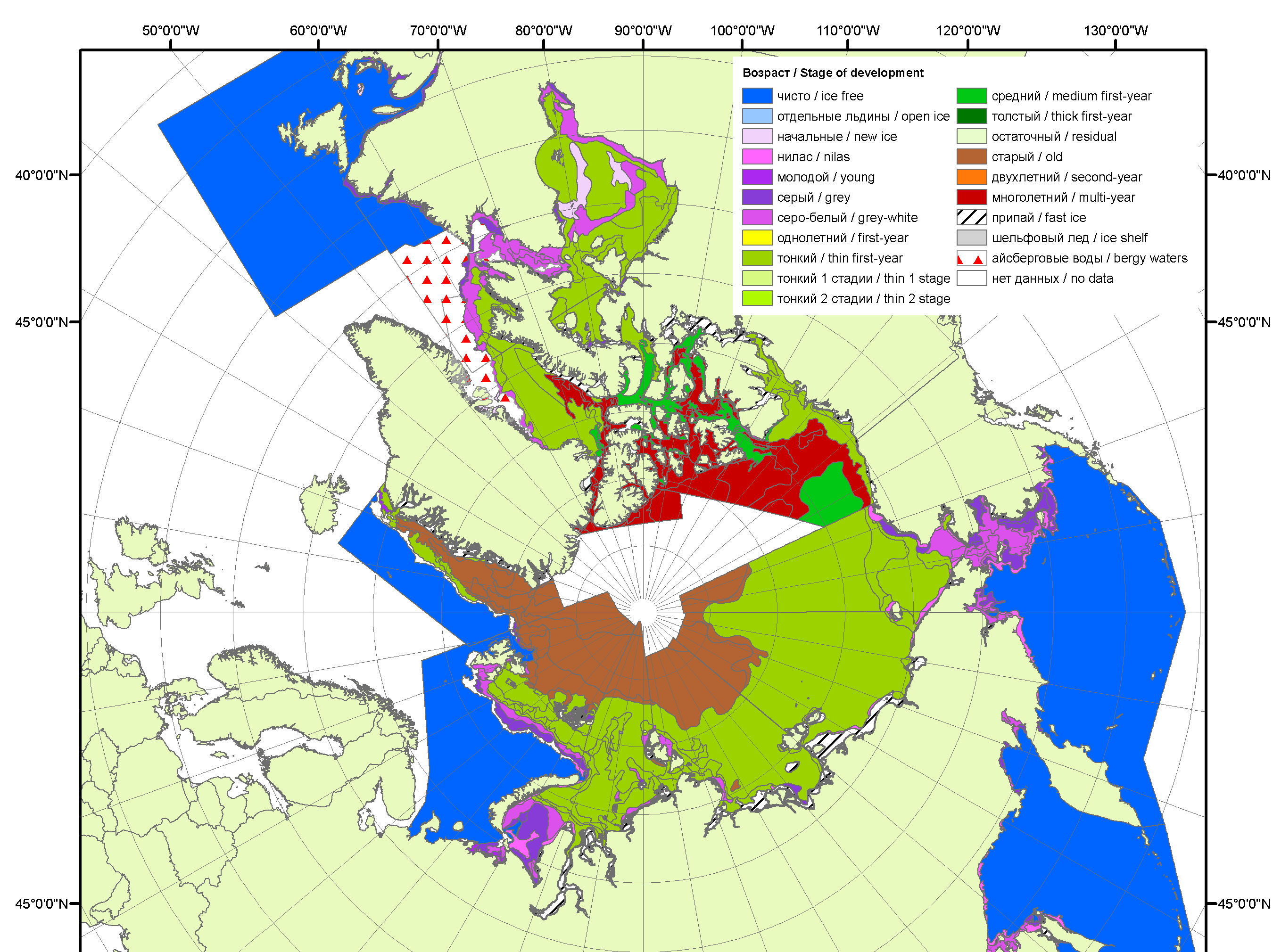 200620072008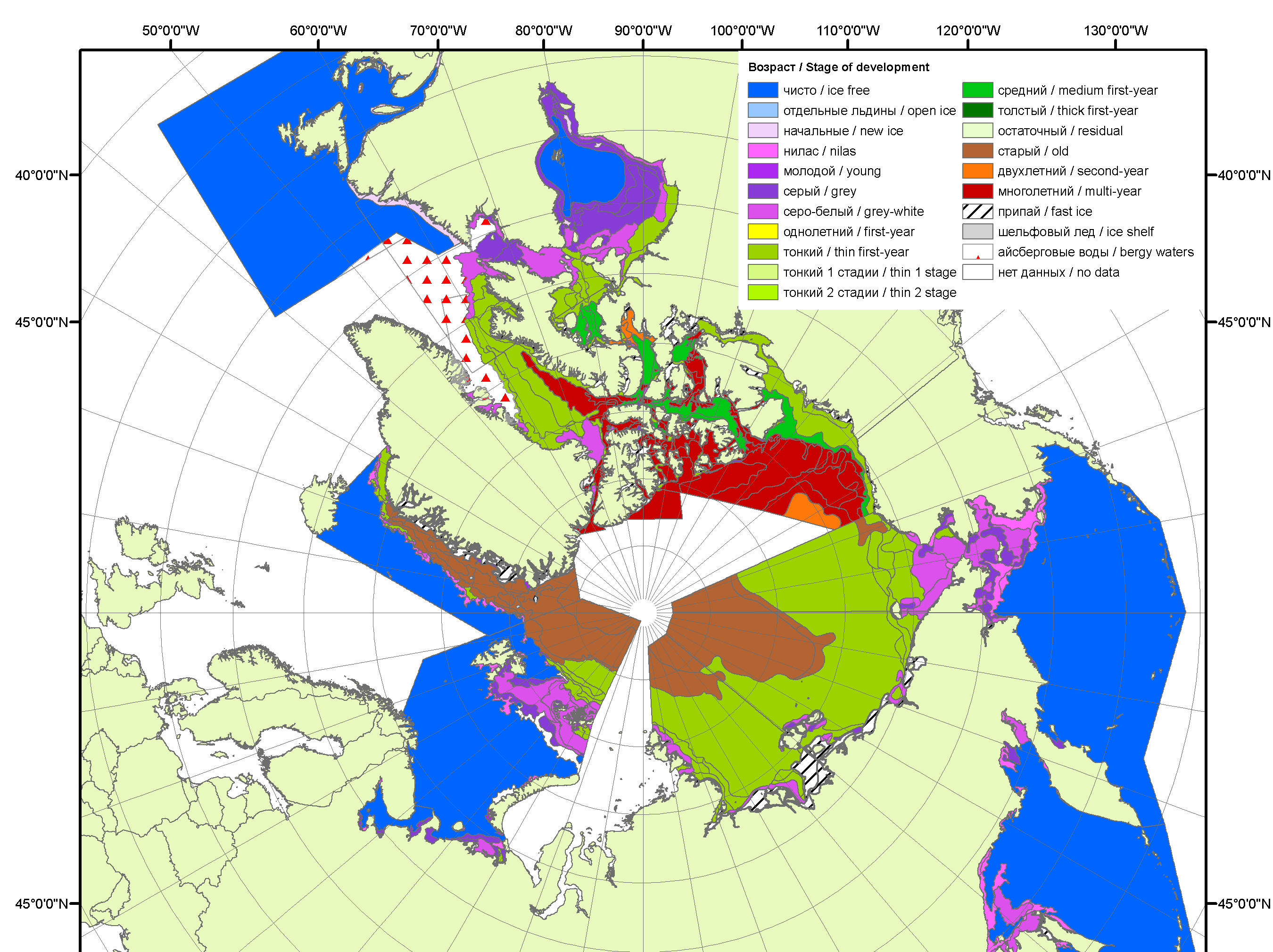 2009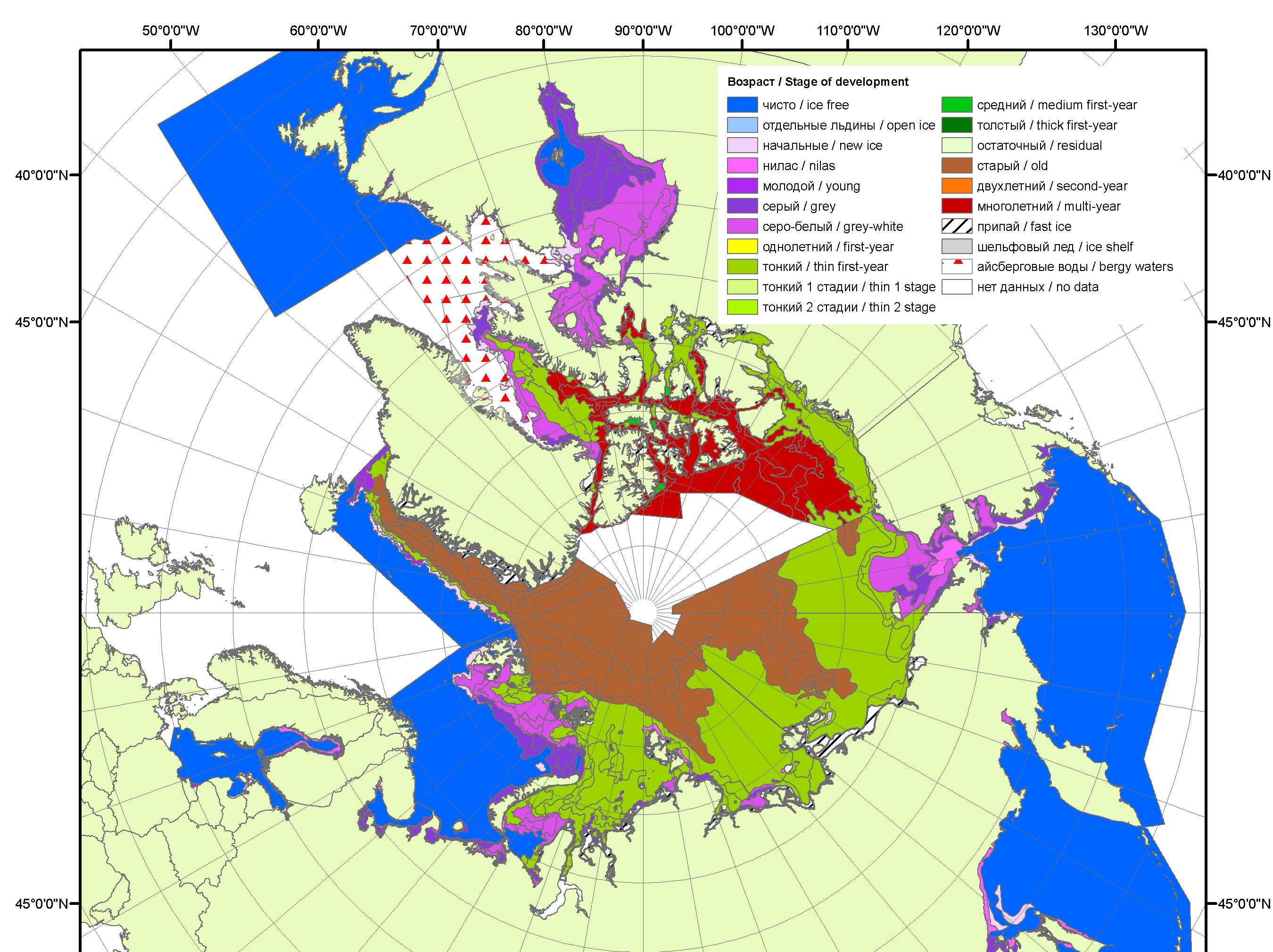 2010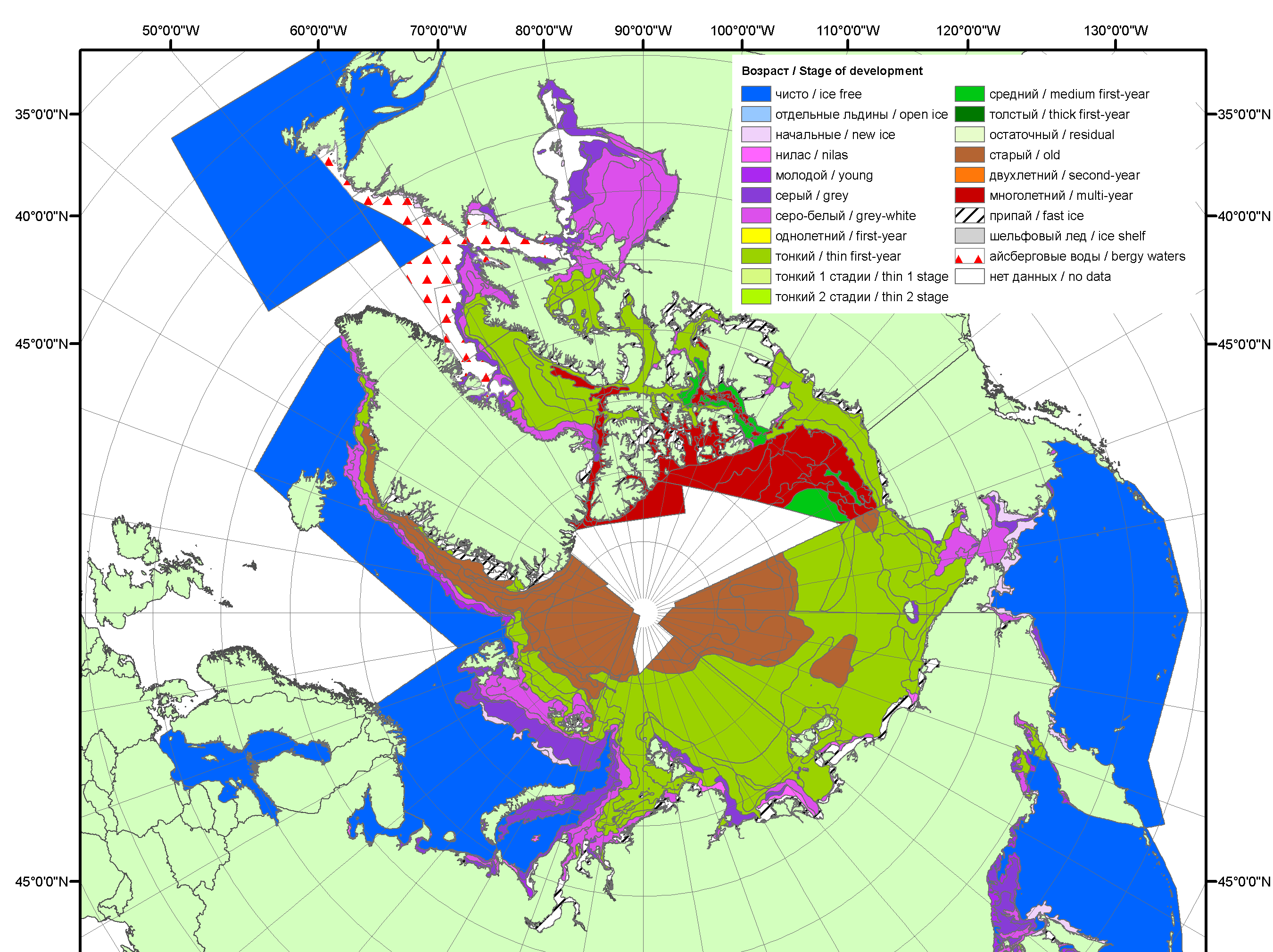 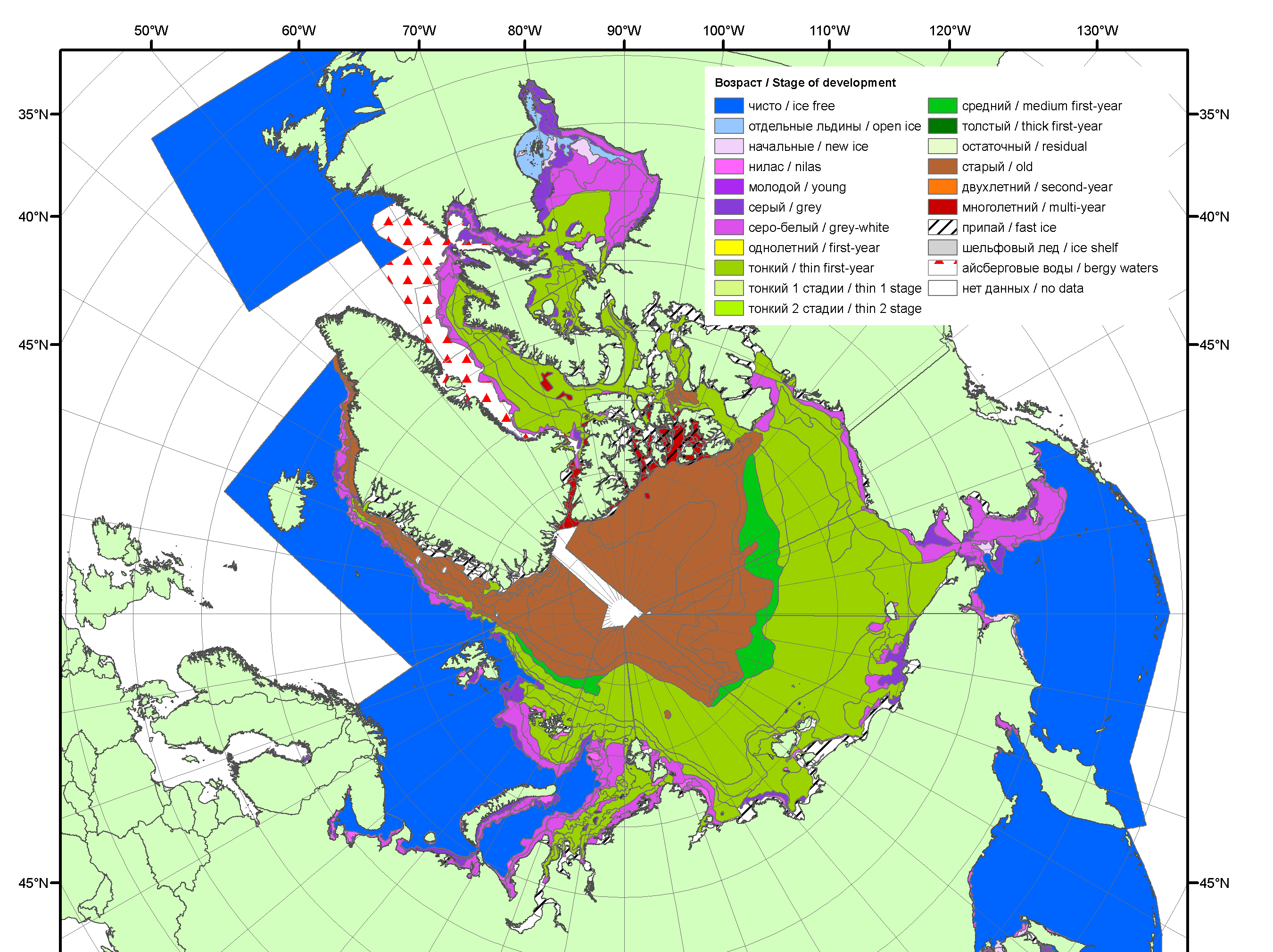 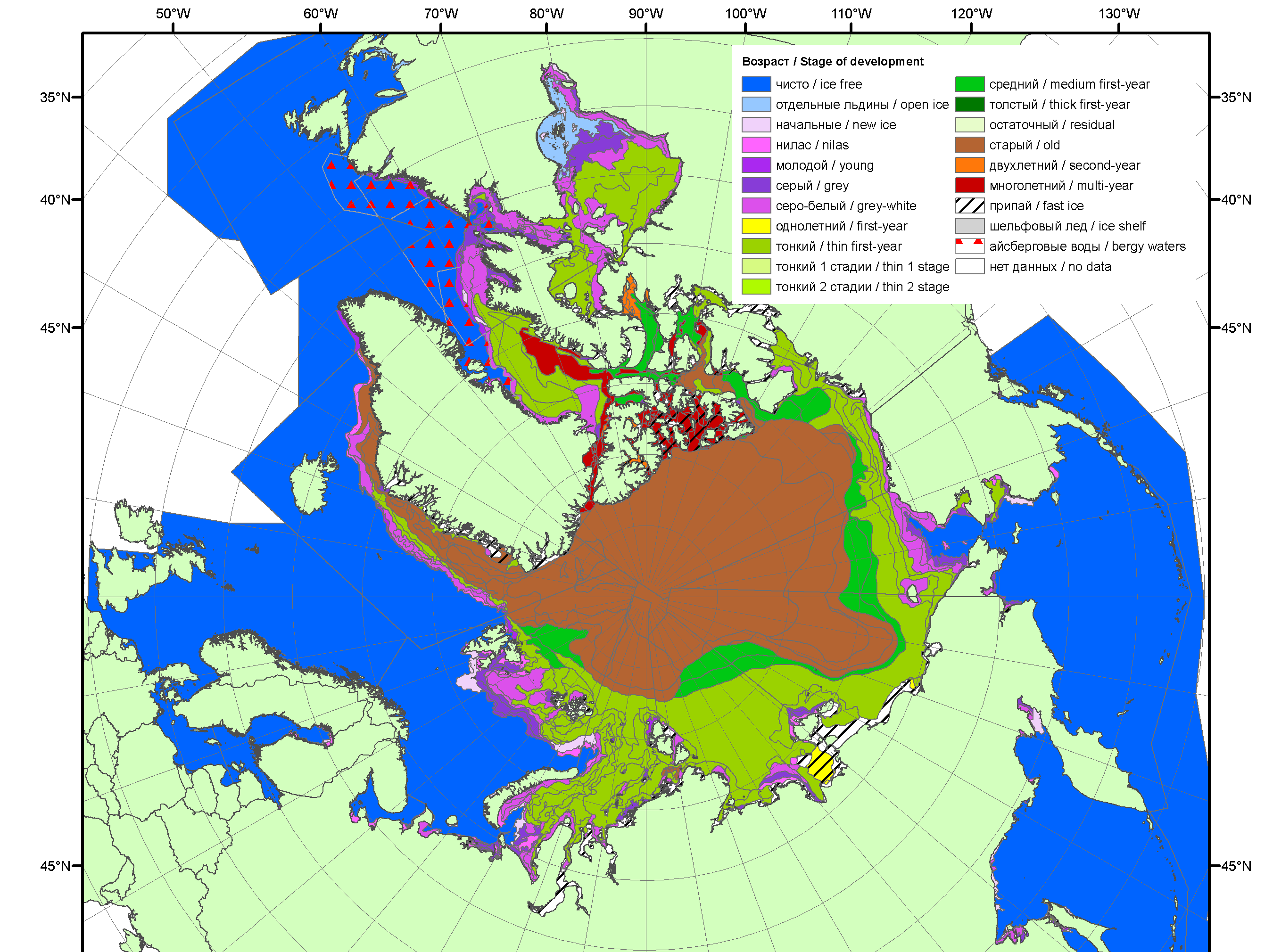 201120122013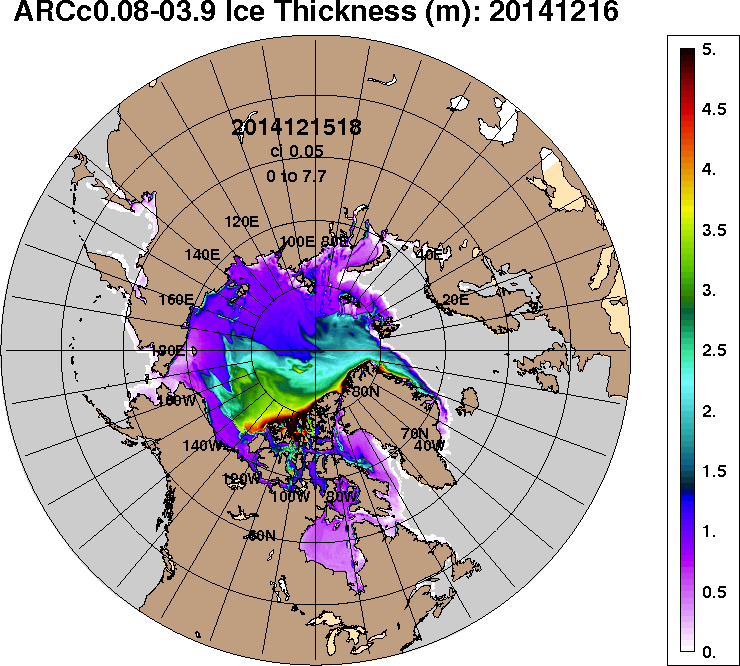 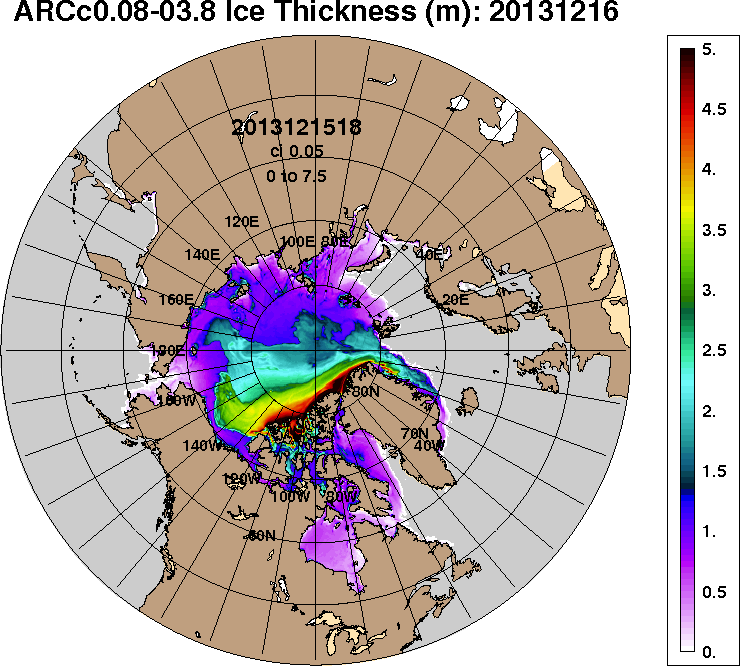 2014-12-162013-12-16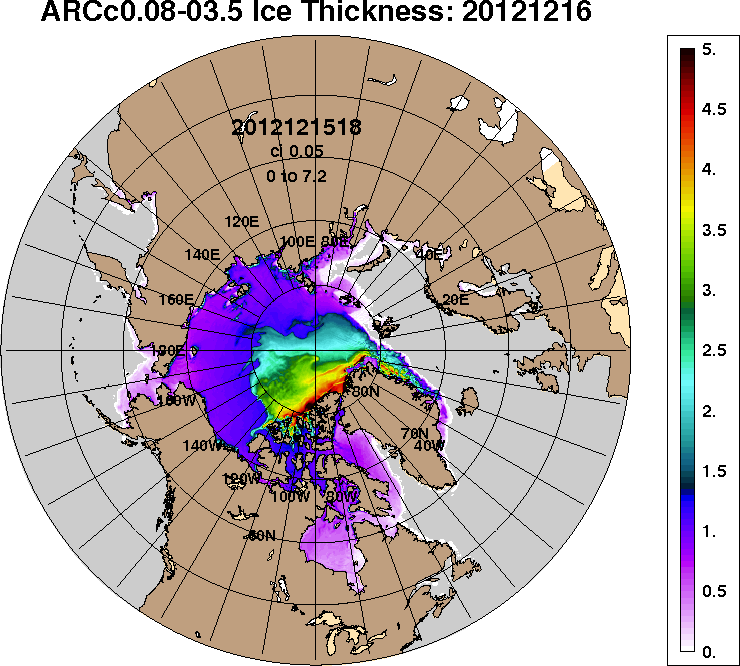 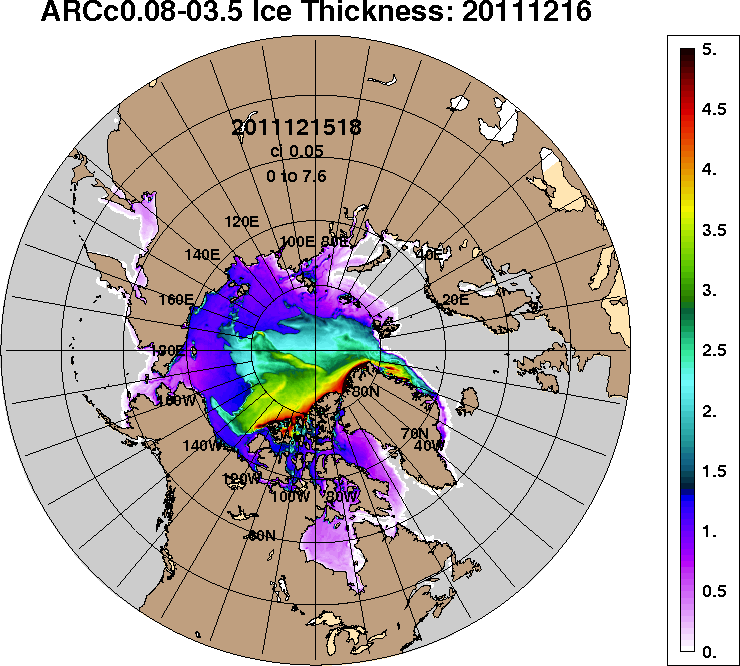 2012-12-162011-12-16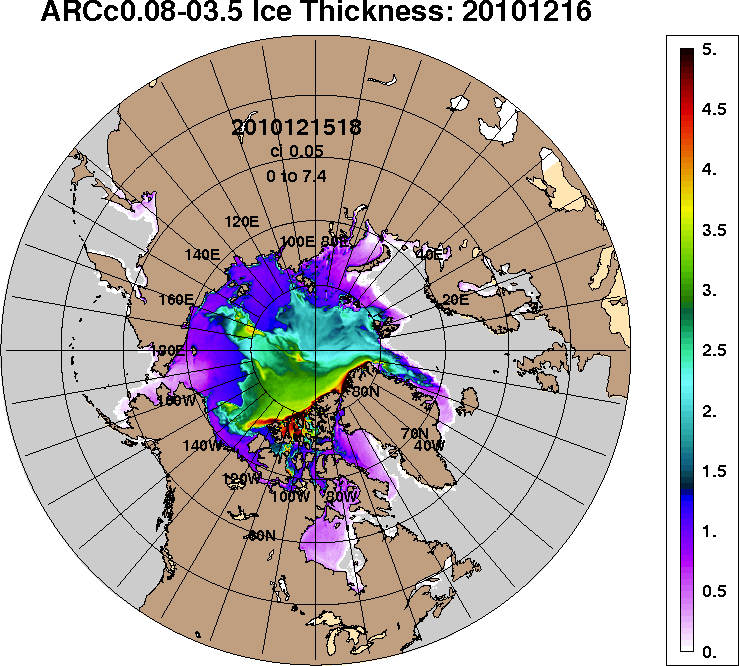 2010-12-162010-12-16РегионСеверная полярная областьСектор 45°W-95°E Сектор 95°E-170°W Сектор 170°W-45°W Моря СМПРазность469.3-13.6152.7329.9160.5тыс.кв.км/сут.67.0-1.921.847.122.9МесяцS, тыс. км2Аномалии, тыс км2/%Аномалии, тыс км2/%Аномалии, тыс км2/%Аномалии, тыс км2/%Аномалии, тыс км2/%Аномалии, тыс км2/%Аномалии, тыс км2/%МесяцS, тыс. км22009 г2010 г2011 г2012 г2013 г2004-2014гг1978-2014гг15.11-14.1211192.6150.7468.9282.2538.0109.4173.1-586.615.11-14.1211192.61.44.42.65.01.01.6-5.008-14.1212136.3278.4364.8240.1398.8147.8160.6-533.008-14.1212136.32.33.12.03.41.21.3-4.2МесяцS, тыс. км2Аномалии, тыс км2/%Аномалии, тыс км2/%Аномалии, тыс км2/%Аномалии, тыс км2/%Аномалии, тыс км2/%Аномалии, тыс км2/%Аномалии, тыс км2/%МесяцS, тыс. км22009 г2010 г2011 г2012 г2013 г2004-2014гг1978-2014гг15.11-14.122906.8441.858.7397.1752.1278.5268.2-78.315.11-14.122906.817.92.115.834.910.610.2-2.608-14.122922.1292.0-183.3315.9466.4-28.7125.1-241.608-14.122922.111.1-5.912.119.0-1.04.5-7.6МесяцS, тыс. км2Аномалии, тыс км2/%Аномалии, тыс км2/%Аномалии, тыс км2/%Аномалии, тыс км2/%Аномалии, тыс км2/%Аномалии, тыс км2/%Аномалии, тыс км2/%МесяцS, тыс. км22009 г2010 г2011 г2012 г2013 г2004-2014гг1978-2014гг15.11-14.123287.9-321.1-147.6-243.1-207.7-152.1-171.3-281.915.11-14.123287.9-8.9-4.3-6.9-5.9-4.4-5.0-7.908-14.123502.1-260.9-73.7-306.1-77.12.7-123.7-259.108-14.123502.1-6.9-2.1-8.0-2.20.1-3.4-6.9МесяцS, тыс. км2Аномалии, тыс км2/%Аномалии, тыс км2/%Аномалии, тыс км2/%Аномалии, тыс км2/%Аномалии, тыс км2/%Аномалии, тыс км2/%Аномалии, тыс км2/%МесяцS, тыс. км22009 г2010 г2011 г2012 г2013 г2004-2014гг1978-2014гг15.11-14.124997.730.0557.7128.1-6.4-17.176.1-226.515.11-14.124997.70.612.62.6-0.1-0.31.5-4.308-14.125711.7246.8621.5229.99.2173.5159.0-32.608-14.125711.74.512.24.20.23.12.9-0.6МесяцS, тыс. км2Аномалии, тыс км2/%Аномалии, тыс км2/%Аномалии, тыс км2/%Аномалии, тыс км2/%Аномалии, тыс км2/%Аномалии, тыс км2/%Аномалии, тыс км2/%МесяцS, тыс. км22009 г2010 г2011 г2012 г2013 г2004-2014гг1978-2014гг15.11-14.122729.8-107.1-76.532.597.8-73.7-31.7-164.215.11-14.122729.8-3.8-2.71.23.7-2.6-1.1-5.708-14.122947.4-32.6-43.4165.2171.263.349.1-29.708-14.122947.4-1.1-1.55.96.22.21.7-1.0МесяцМинимальное знач.Максимальное знач.Среднее знач.Медиана08-14.1211432.808.12.201013753.114.12.198812669.412739.4МесяцМинимальное знач.Максимальное знач.Среднее знач.Медиана08-14.122415.114.12.20123914.514.12.19803163.73174.9МесяцМинимальное знач.Максимальное знач.Среднее знач.Медиана08-14.123241.208.12.20074217.114.12.19983761.33744.7МесяцМинимальное знач.Максимальное знач.Среднее знач.Медиана08-14.124853.408.12.20106249.414.12.19925744.45762.5МесяцМинимальное знач.Максимальное знач.Среднее знач.Медиана08-14.122607.508.12.20073025.908.12.19792977.23023.3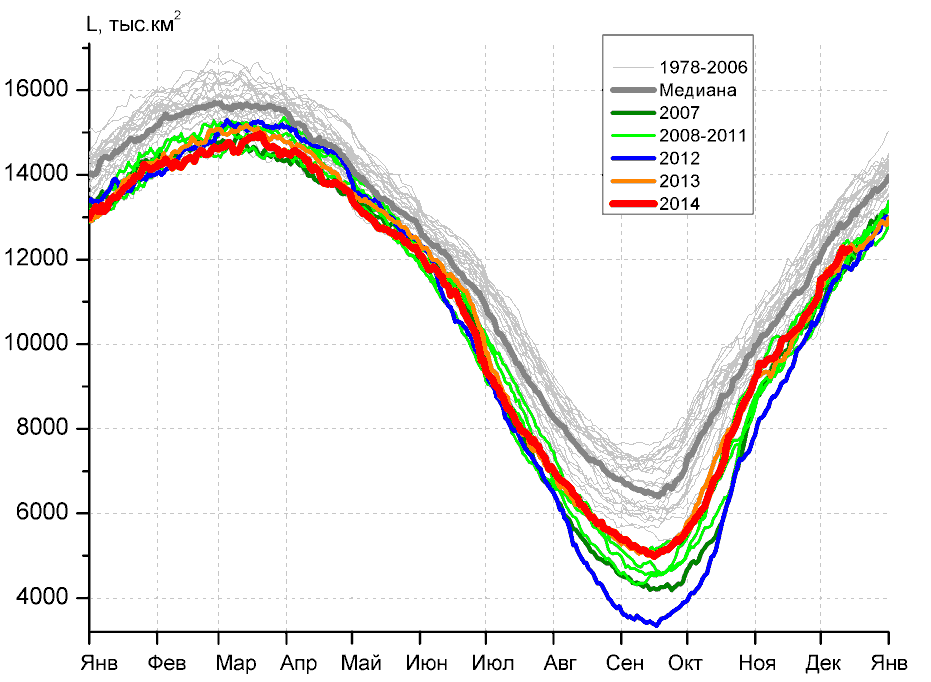 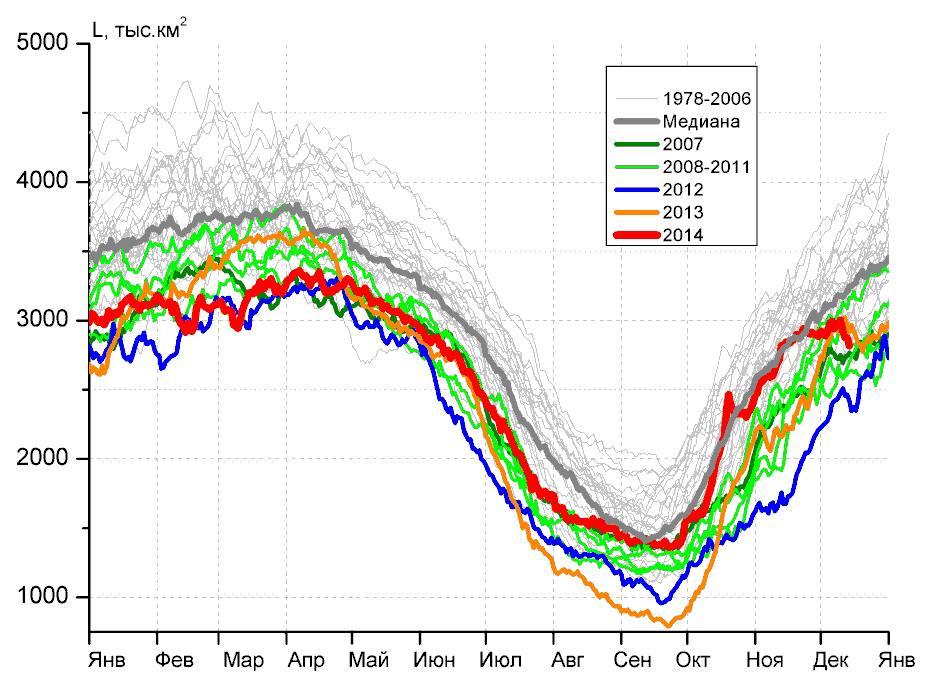 а)б)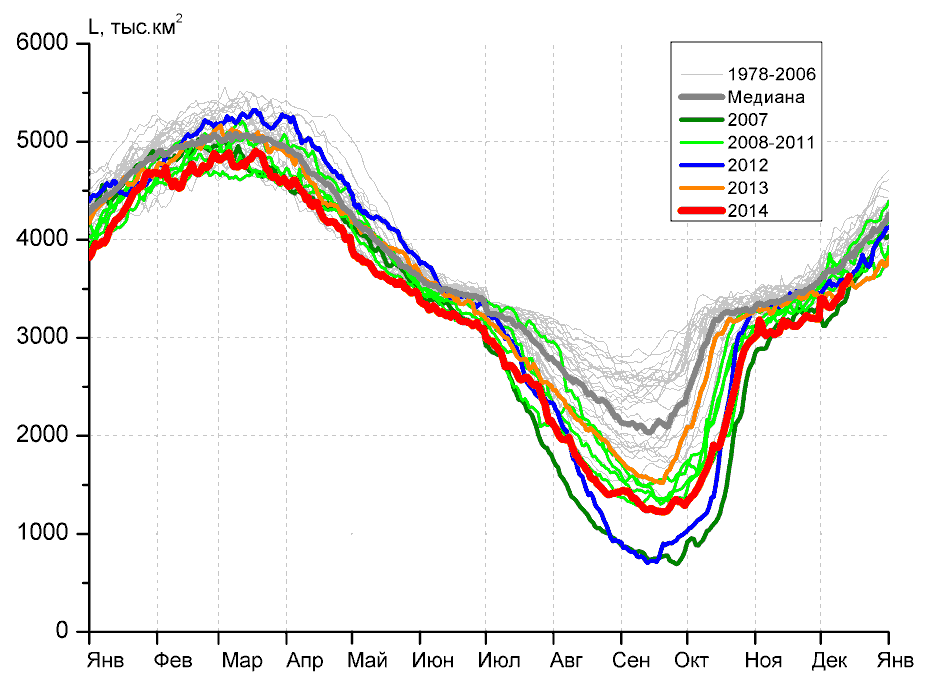 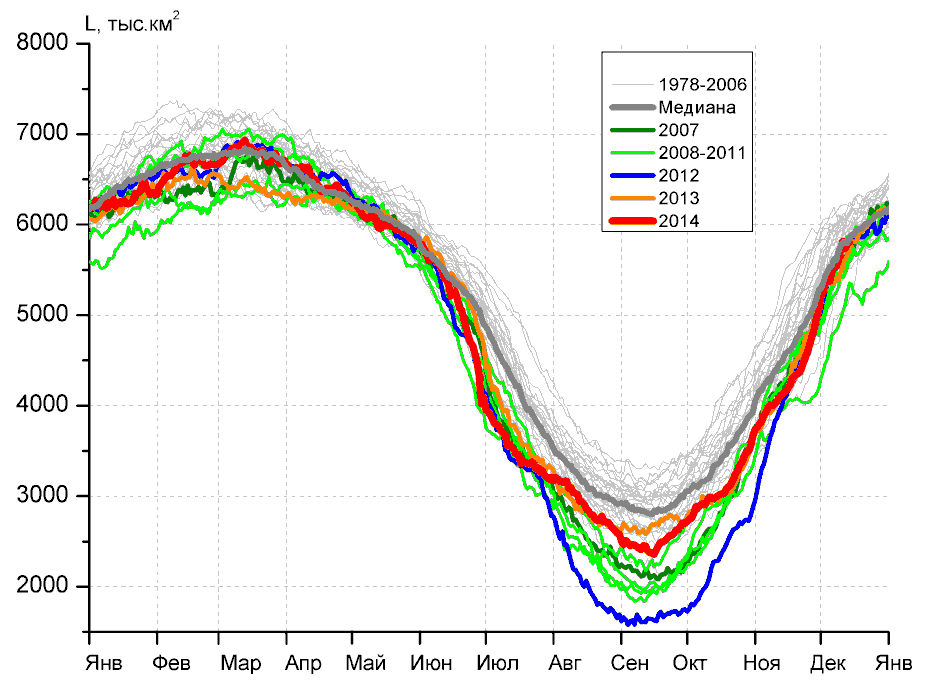 в)г)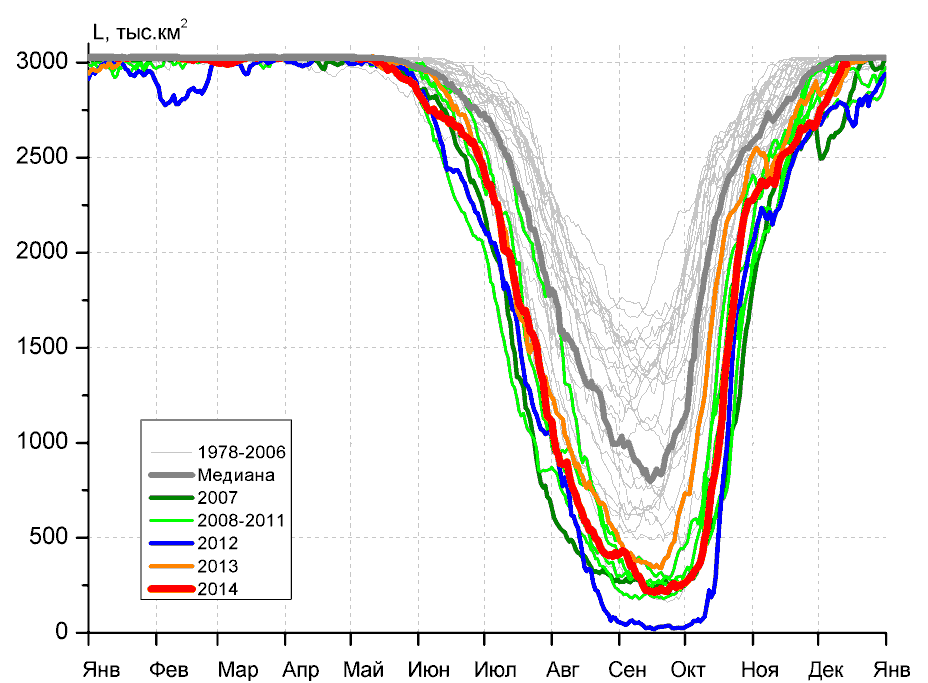 д)д)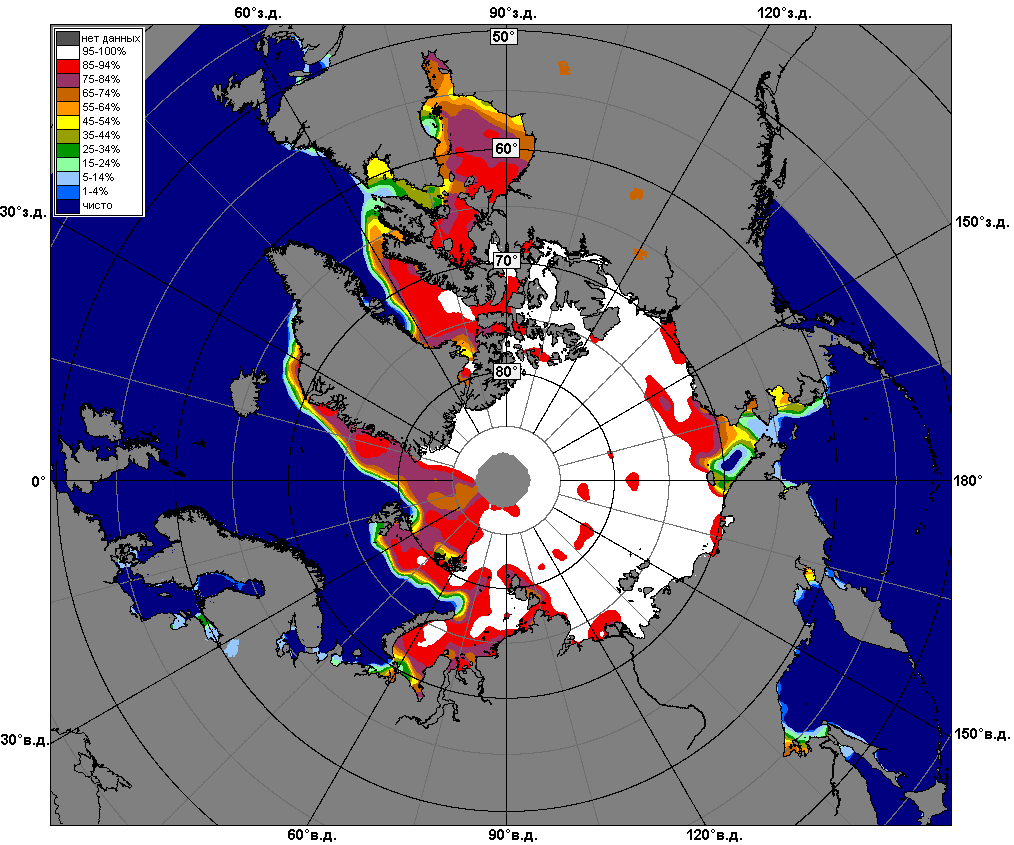 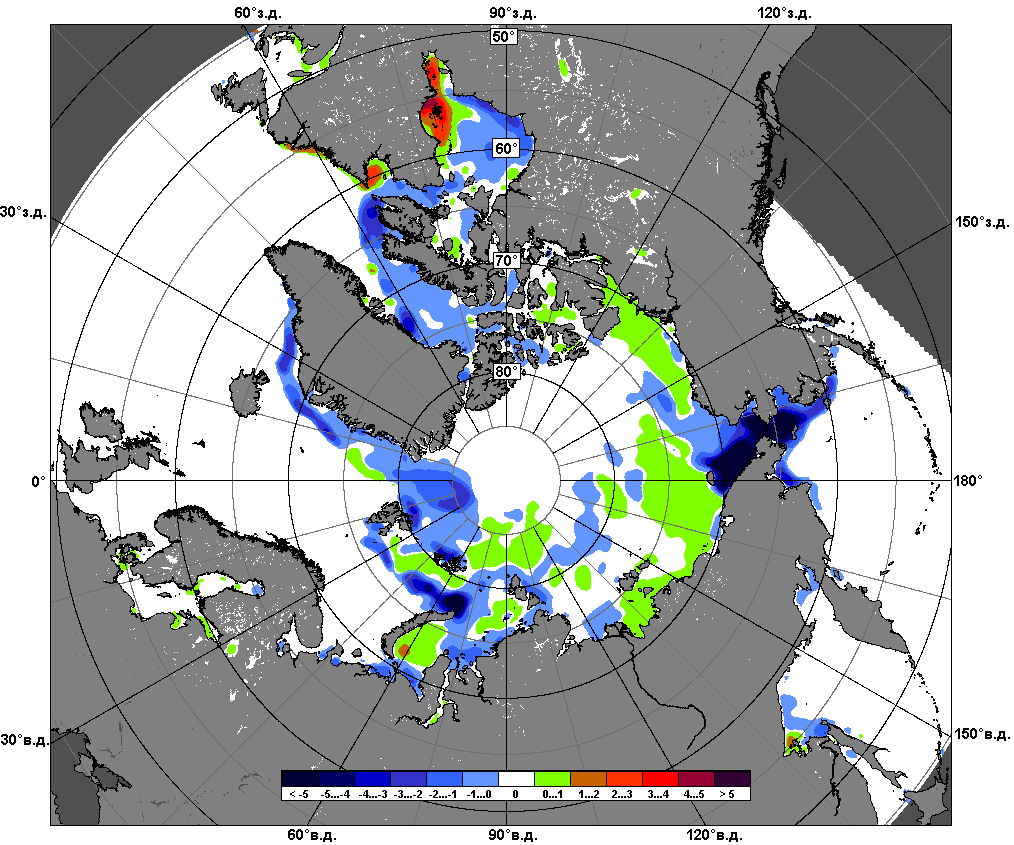 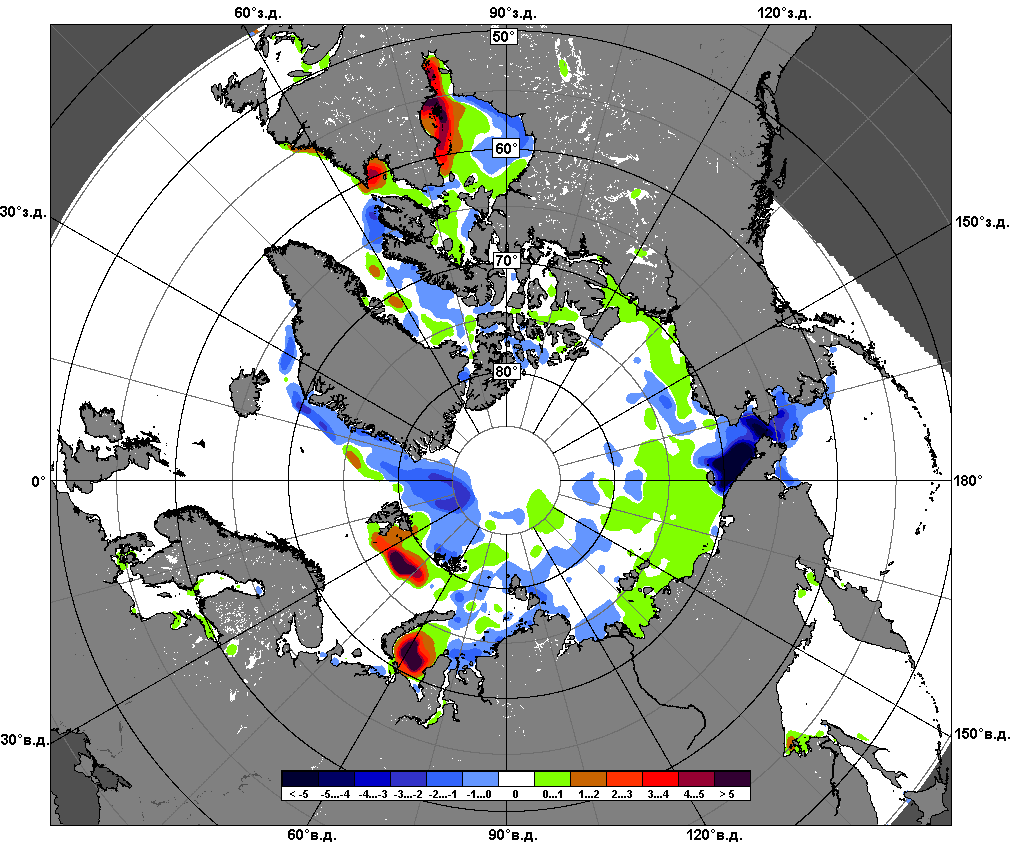 08.12 – 14.12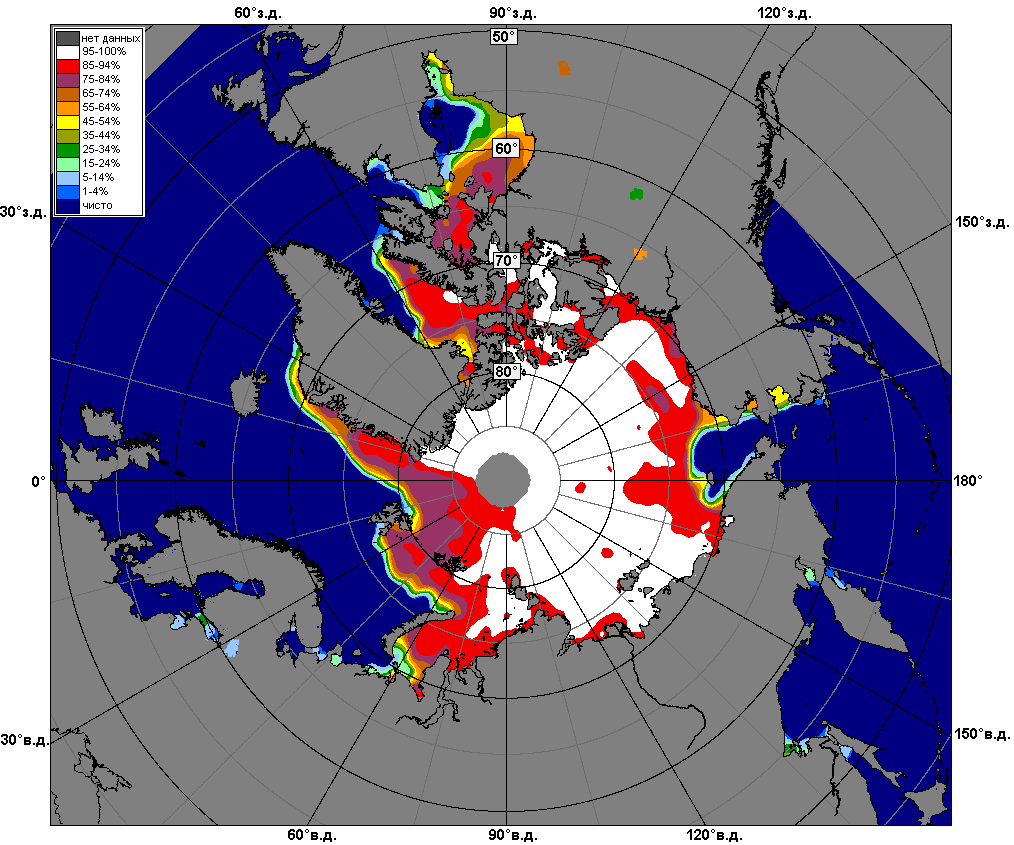 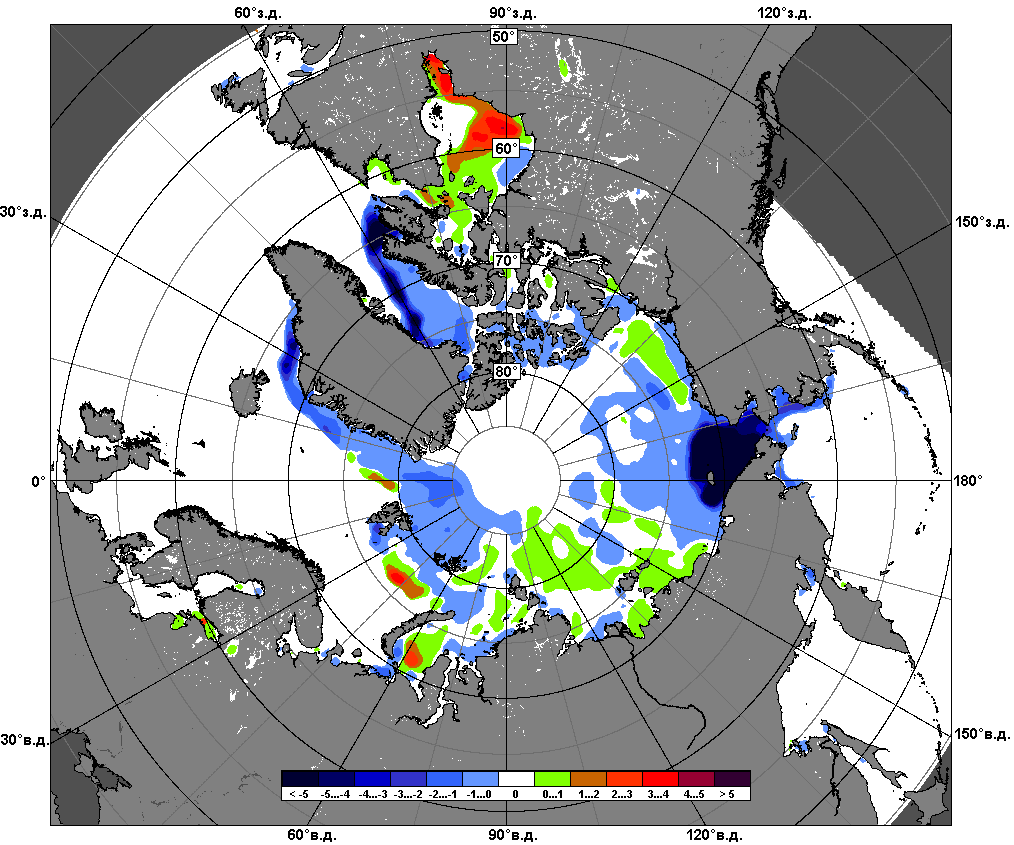 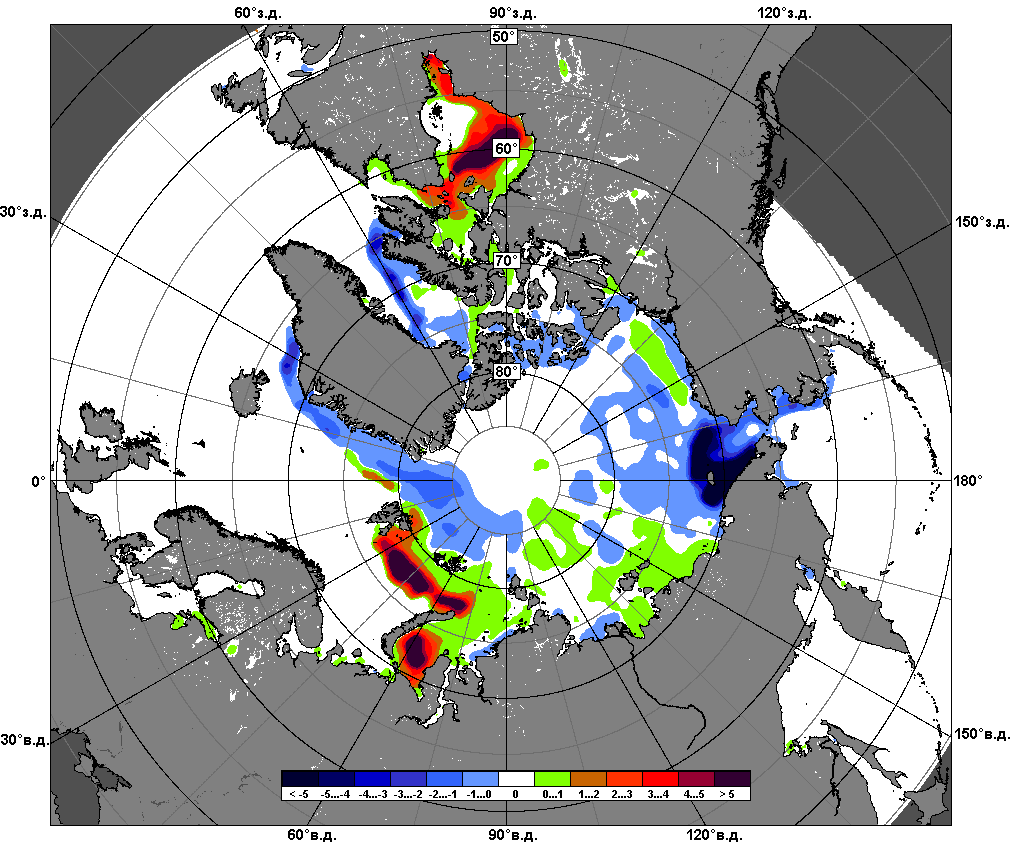 15.11 – 14.12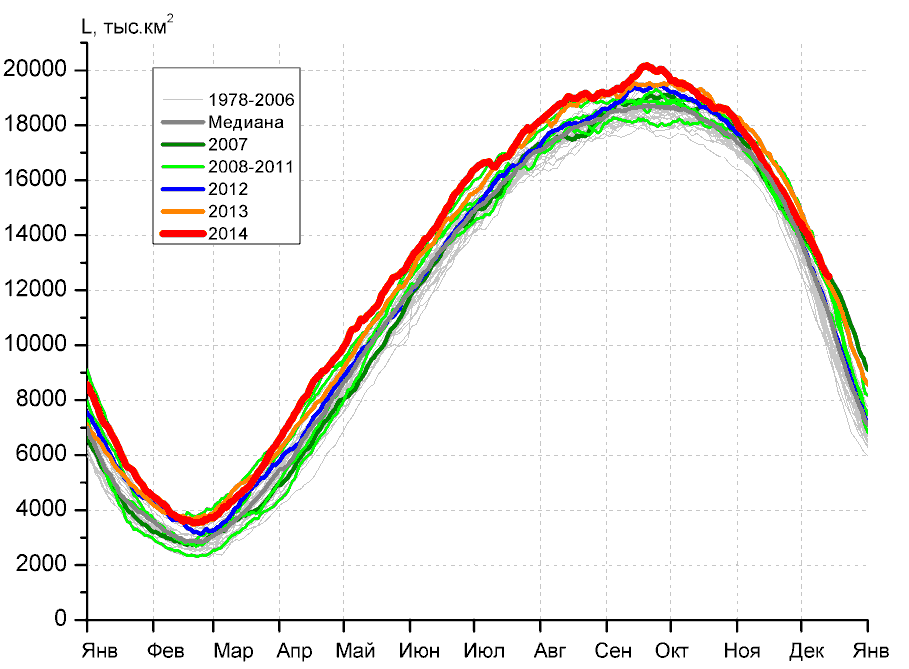 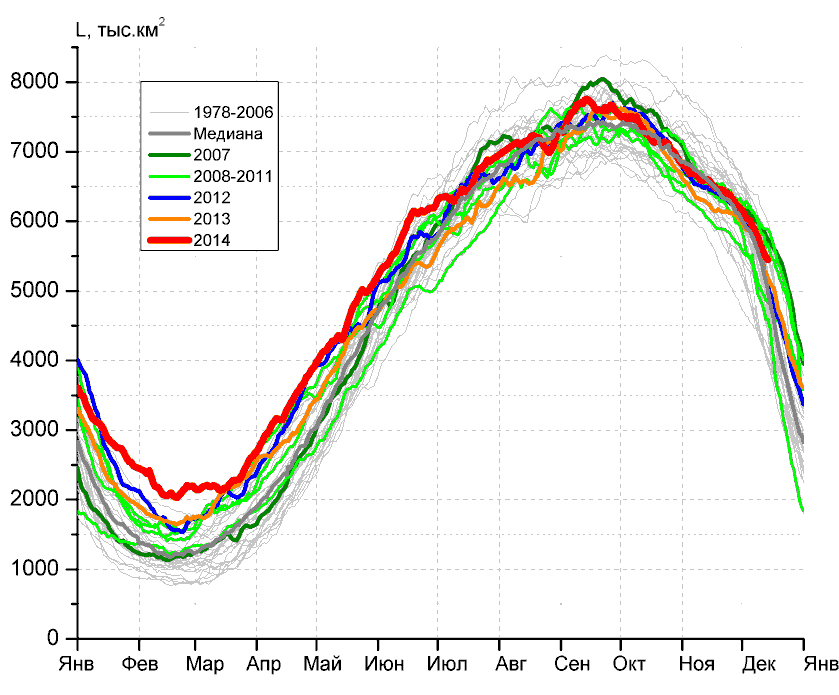 а)б)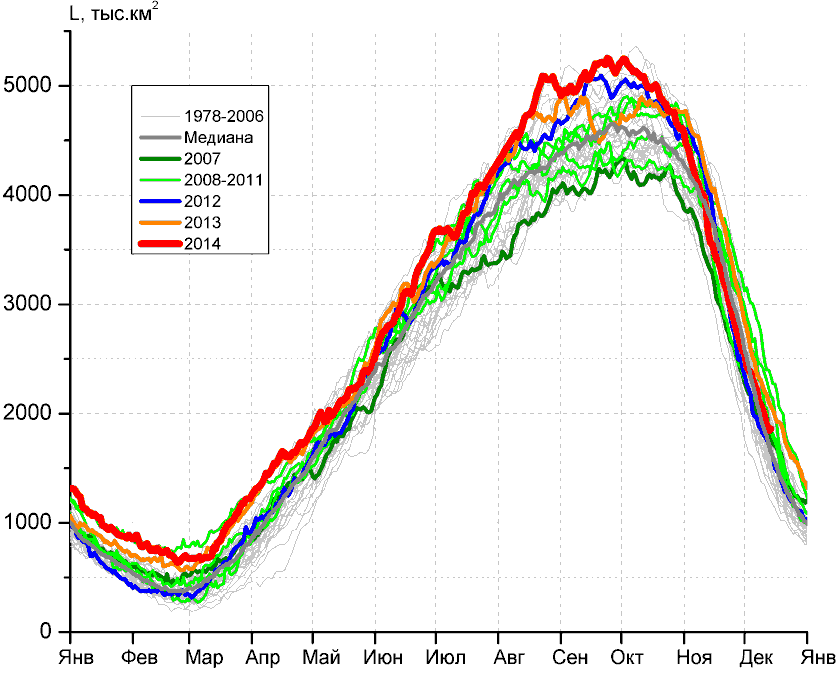 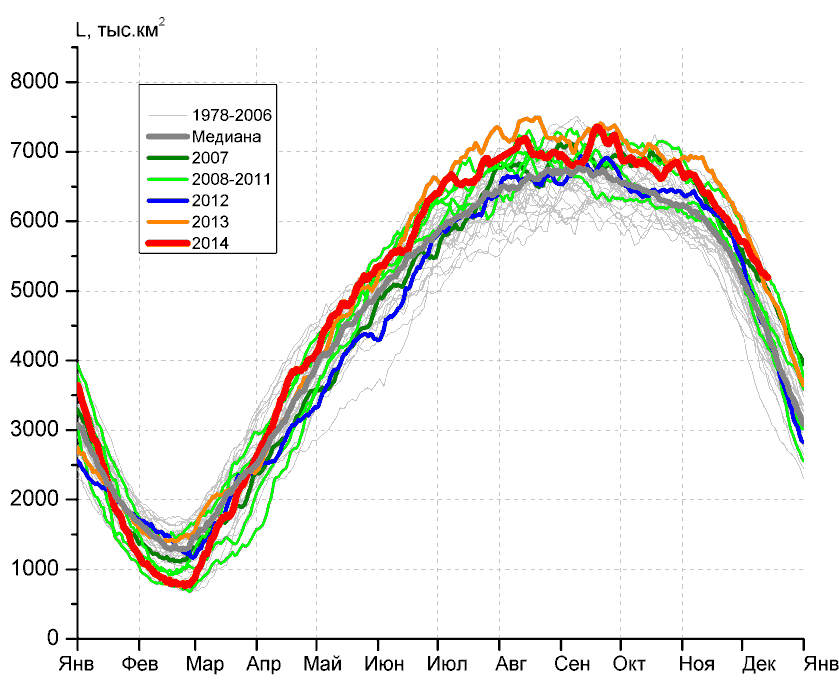 в)г)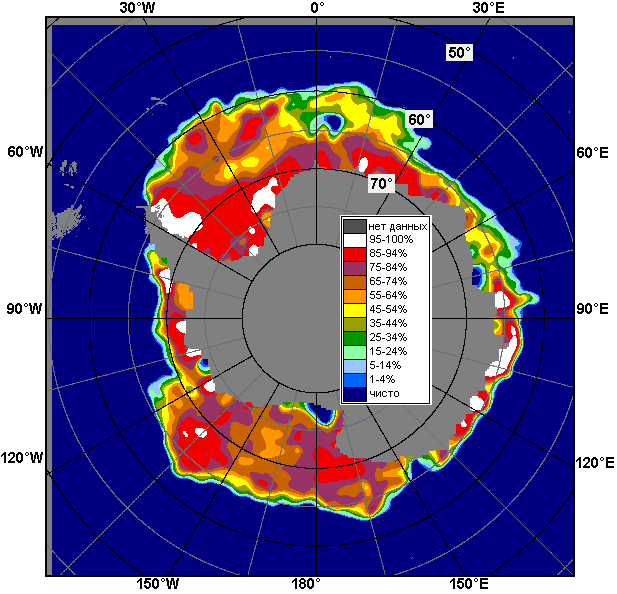 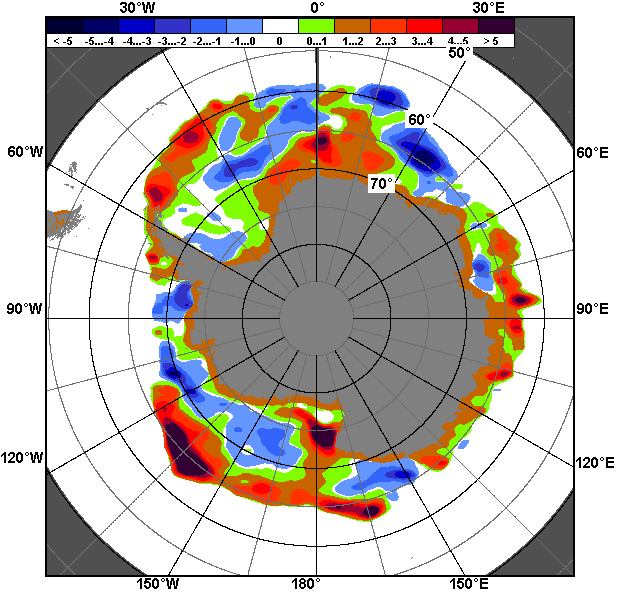 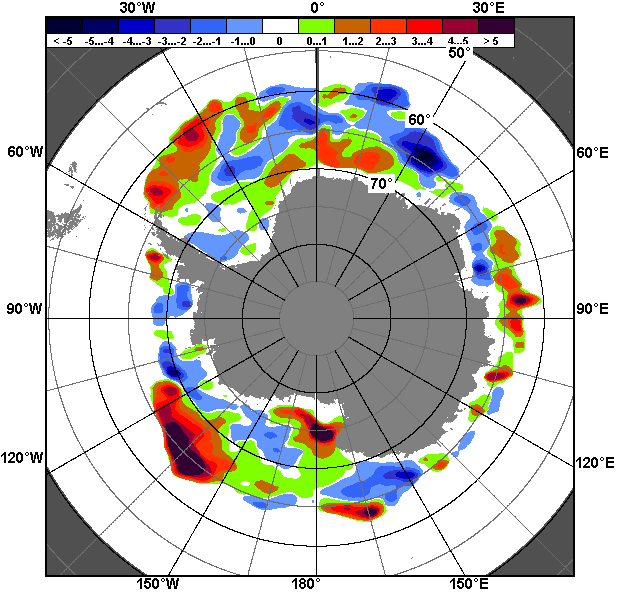 08.12 – 14.1208.12 – 14.1208.12 – 14.12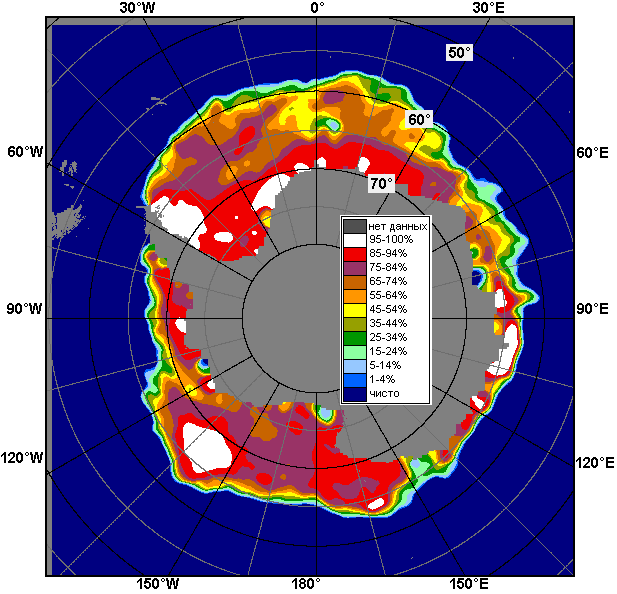 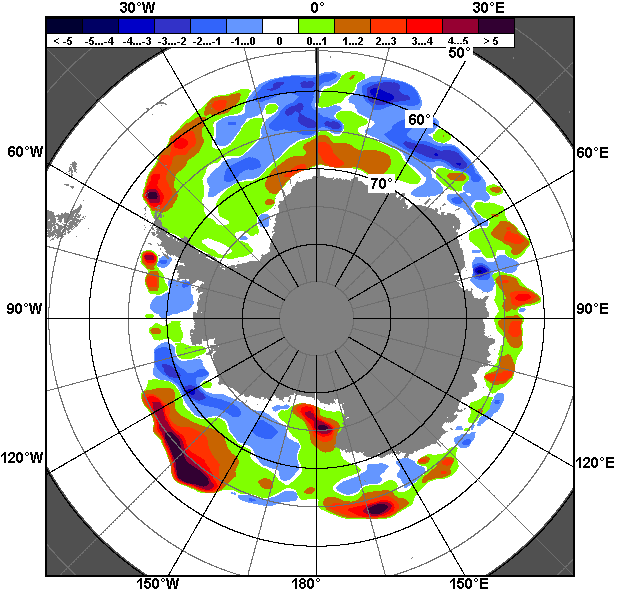 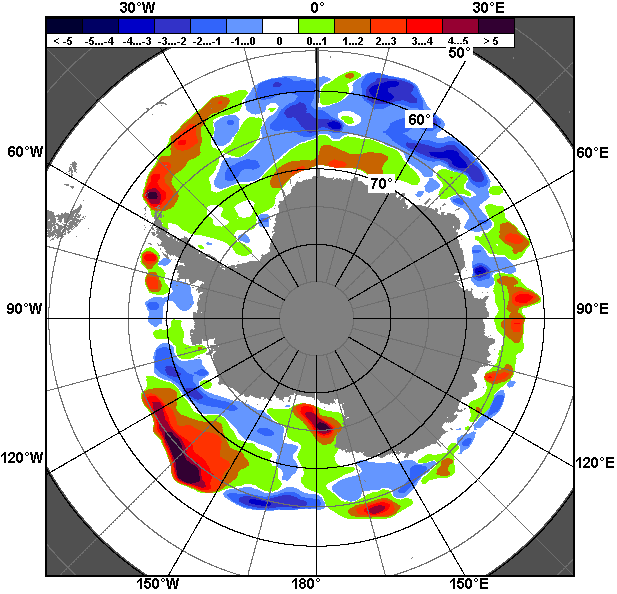 15.11 – 14.1215.11 – 14.1215.11 – 14.12РегионЮжный ОкеанАтлантический сектор Индоокеанский сектор Тихоокеанский сектор Разность-1099.2-401.5-394.1-303.7тыс.кв.км/сут.-157.0-57.4-56.3-43.4МесяцS, тыс. км2Аномалии, тыс км2/%Аномалии, тыс км2/%Аномалии, тыс км2/%Аномалии, тыс км2/%Аномалии, тыс км2/%Аномалии, тыс км2/%Аномалии, тыс км2/%МесяцS, тыс. км22009 г2010 г2011 г2012 г2013 г2004-2014гг1978-2014гг15.11-14.1214546.1720.3-409.6530.7551.4-352.2310.0659.415.11-14.1214546.15.2-2.73.83.9-2.42.24.708-14.1212890.71133.9163.8364.31133.942.2714.51158.208-14.1212890.79.61.32.99.60.35.99.9МесяцS, тыс. км2Аномалии, тыс км2/%Аномалии, тыс км2/%Аномалии, тыс км2/%Аномалии, тыс км2/%Аномалии, тыс км2/%Аномалии, тыс км2/%Аномалии, тыс км2/%МесяцS, тыс. км22009 г2010 г2011 г2012 г2013 г2004-2014гг1978-2014гг15.11-14.126130.8567.6386.8-65.8125.7229.9102.1177.315.11-14.126130.810.26.7-1.12.13.91.73.008-14.125625.9597.4793.0-212.6205.9211.0202.0361.608-14.125625.911.916.4-3.63.83.93.76.9МесяцS, тыс. км2Аномалии, тыс км2/%Аномалии, тыс км2/%Аномалии, тыс км2/%Аномалии, тыс км2/%Аномалии, тыс км2/%Аномалии, тыс км2/%Аномалии, тыс км2/%МесяцS, тыс. км22009 г2010 г2011 г2012 г2013 г2004-2014гг1978-2014гг15.11-14.122650.6-388.7-598.0177.984.6-361.4-136.4-19.715.11-14.122650.6-12.8-18.47.23.3-12.0-4.9-0.708-14.121969.7-387.8-566.038.5187.5-235.1-43.597.508-14.121969.7-16.5-22.32.010.5-10.7-2.25.2МесяцS, тыс. км2Аномалии, тыс км2/%Аномалии, тыс км2/%Аномалии, тыс км2/%Аномалии, тыс км2/%Аномалии, тыс км2/%Аномалии, тыс км2/%Аномалии, тыс км2/%МесяцS, тыс. км22009 г2010 г2011 г2012 г2013 г2004-2014гг1978-2014гг15.11-14.125764.7541.3-198.5418.6346.2-220.7344.7501.915.11-14.125764.710.4-3.37.86.4-3.76.49.508-14.125295.0924.2-63.3538.4740.466.1555.9699.008-14.125295.021.1-1.211.316.31.311.715.2МесяцМинимальное знач.Максимальное знач.Среднее знач.Медиана08-14.129515.814.12.198213521.908.12.201311732.511765.2МесяцМинимальное знач.Максимальное знач.Среднее знач.Медиана08-14.123942.114.12.19826392.209.12.20025264.35330.7МесяцМинимальное знач.Максимальное знач.Среднее знач.Медиана08-14.121199.114.12.19862817.708.12.20101872.21847.0МесяцМинимальное знач.Максимальное знач.Среднее знач.Медиана08-14.123244.914.12.19795692.608.12.19984595.94606.9РегионS, тыс. км2Аномалии, тыс км2/%Аномалии, тыс км2/%Аномалии, тыс км2/%Аномалии, тыс км2/%Аномалии, тыс км2/%Аномалии, тыс км2/%Аномалии, тыс км2/%1978-2014гг1978-2014гг1978-2014гг1978-2014ггРегионS, тыс. км22009 г2010 г2011 г2012 г2013 г2004-2014гг1978-2014ггМинимум датаМаксимум датаСреднееМедианаСев. полярная область12136.3278.4364.8240.1398.8147.8160.6-533.011432.808.12.201013753.114.12.198812669.412739.4Сев. полярная область12136.32.33.12.03.41.21.3-4.211432.808.12.201013753.114.12.198812669.412739.4Сектор 45°W-95°E2922.1292.0-183.3315.9466.4-28.7125.1-241.62415.114.12.20123914.514.12.19803163.73174.9Сектор 45°W-95°E2922.111.1-5.912.119.0-1.04.5-7.62415.114.12.20123914.514.12.19803163.73174.9Гренландское море601.052.9-53.8-18.3-11.1-83.8-10.7-92.0486.808.12.20021042.811.12.1988693.0648.1Гренландское море601.09.7-8.2-3.0-1.8-12.2-1.7-13.3486.808.12.20021042.811.12.1988693.0648.1Баренцево море418.0138.6-70.6110.5194.132.960.8-133.3182.814.12.2012910.713.12.1978551.2571.5Баренцево море418.049.6-14.436.086.78.617.0-24.2182.814.12.2012910.713.12.1978551.2571.5Карское море829.035.713.5233.4239.536.069.323.5577.714.12.2012839.208.12.1978805.5838.6Карское море829.04.51.739.240.64.59.12.9577.714.12.2012839.208.12.1978805.5838.6Сектор 95°E-170°W3502.1-260.9-73.7-306.1-77.12.7-123.7-259.13241.208.12.20074217.114.12.19983761.33744.7Сектор 95°E-170°W3502.1-6.9-2.1-8.0-2.20.1-3.4-6.93241.208.12.20074217.114.12.19983761.33744.7Море Лаптевых674.30.00.00.10.00.00.00.0673.009.12.1991674.308.12.1978674.3674.3Море Лаптевых674.30.00.00.00.00.00.00.0673.009.12.1991674.308.12.1978674.3674.3Восточно-Сибирское море913.7-1.4-1.4-1.4-1.4-1.4-0.5-1.1888.808.12.2007915.108.12.1978914.8915.1Восточно-Сибирское море913.7-0.1-0.1-0.1-0.1-0.1-0.1-0.1888.808.12.2007915.108.12.1978914.8915.1Чукотское море530.4-66.9-55.5-66.9-66.928.7-19.7-52.2283.308.12.2007597.308.12.1979582.6597.3Чукотское море530.4-11.2-9.5-11.2-11.25.7-3.6-9.0283.308.12.2007597.308.12.1979582.6597.3Берингово море114.8-201.4-33.4-169.7-251.431.6-119.8-186.353.408.12.2013640.414.12.1988301.1297.5Берингово море114.8-63.7-22.5-59.6-68.637.9-51.1-61.953.408.12.2013640.414.12.1988301.1297.5Сектор 170°W-45°W5711.7246.8621.5229.99.2173.5159.0-32.64853.408.12.20106249.414.12.19925744.45762.5Сектор 170°W-45°W5711.74.512.24.20.23.12.9-0.64853.408.12.20106249.414.12.19925744.45762.5Море Бофорта486.60.00.00.00.00.00.00.0485.912.12.1992486.608.12.1978486.6486.6Море Бофорта486.60.00.00.00.00.00.00.0485.912.12.1992486.608.12.1978486.6486.6Гудзонов залив829.7336.9283.0153.8114.659.4122.498.5228.808.12.1998839.008.12.1978731.2794.8Гудзонов залив829.768.451.822.816.07.717.313.5228.808.12.1998839.008.12.1978731.2794.8Море Лабрадор36.928.232.18.520.818.522.63.60.008.12.2006150.711.12.197833.317.4Море Лабрадор36.9324.5679.830.0129.8100.9158.110.90.008.12.2006150.711.12.197833.317.4Дейвисов пролив273.8-11.5145.13.30.3-7.718.4-34.2106.308.12.2010483.014.12.1983308.0303.3Дейвисов пролив273.8-4.0112.81.20.1-2.77.2-11.1106.308.12.2010483.014.12.1983308.0303.3Канадский архипелаг1163.527.1168.6129.825.94.452.018.3956.708.12.20101190.108.12.19781145.21173.7Канадский архипелаг1163.52.417.012.62.30.44.71.6956.708.12.20101190.108.12.19781145.21173.7РегионS, тыс. км2Аномалии, тыс км2/%Аномалии, тыс км2/%Аномалии, тыс км2/%Аномалии, тыс км2/%Аномалии, тыс км2/%Аномалии, тыс км2/%Аномалии, тыс км2/%1978-2014гг1978-2014гг1978-2014гг1978-2014ггРегионS, тыс. км22009 г2010 г2011 г2012 г2013 г2004-2014гг1978-2014ггМинимум датаМаксимум датаСреднееМедианаСев. полярная область11192.6150.7468.9282.2538.0109.4173.1-586.69132.115.11.201213753.114.12.198811779.211814.7Сев. полярная область11192.61.44.42.65.01.01.6-5.09132.115.11.201213753.114.12.198811779.211814.7Сектор 45°W-95°E2906.8441.858.7397.1752.1278.5268.2-78.31677.715.11.20123914.514.12.19802985.12988.3Сектор 45°W-95°E2906.817.92.115.834.910.610.2-2.61677.715.11.20123914.514.12.19802985.12988.3Гренландское море556.6-8.2-25.2-28.7-10.4-87.7-28.1-91.7441.016.11.20041042.811.12.1988648.3622.1Гренландское море556.6-1.5-4.3-4.9-1.8-13.6-4.8-14.1441.016.11.20041042.811.12.1988648.3622.1Баренцево море474.0279.959.7214.6335.1248.0168.7-13.811.817.11.2012910.713.12.1978487.8515.2Баренцево море474.0144.214.482.7241.1109.855.2-2.811.817.11.2012910.713.12.1978487.8515.2Карское море818.9116.051.9212.6363.589.0107.139.7240.615.11.2012839.215.11.1990779.2816.0Карское море818.916.56.835.179.812.215.15.1240.615.11.2012839.215.11.1990779.2816.0Сектор 95°E-170°W3287.9-321.1-147.6-243.1-207.7-152.1-171.3-281.93116.520.11.20144217.114.12.19983569.93545.7Сектор 95°E-170°W3287.9-8.9-4.3-6.9-5.9-4.4-5.0-7.93116.520.11.20144217.114.12.19983569.93545.7Море Лаптевых674.30.00.00.00.00.00.00.0673.019.11.1987674.315.11.1978674.3674.3Море Лаптевых674.30.00.00.00.00.00.00.0673.019.11.1987674.315.11.1978674.3674.3Восточно-Сибирское море895.2-19.9-19.9-19.9-19.9-19.9-16.1-18.8838.403.12.2007915.115.11.1978914.0915.1Восточно-Сибирское море895.2-2.2-2.2-2.2-2.2-2.2-1.8-2.1838.403.12.2007915.115.11.1978914.0915.1Чукотское море341.5-203.1-108.5-160.2-245.7-142.8-122.7-185.1169.515.11.2007597.315.11.1983526.5593.6Чукотское море341.5-37.3-24.1-31.9-41.8-29.5-26.4-35.1169.515.11.2007597.315.11.1983526.5593.6Берингово море59.3-221.2-24.3-153.1-179.9-8.4-101.5-140.15.921.11.2014640.414.12.1988199.4176.9Берингово море59.3-78.9-29.1-72.1-75.2-12.5-63.1-70.35.921.11.2014640.414.12.1988199.4176.9Сектор 170°W-45°W4997.730.0557.7128.1-6.4-17.176.1-226.53962.215.11.20066249.414.12.19925224.25269.5Сектор 170°W-45°W4997.70.612.62.6-0.1-0.31.5-4.33962.215.11.20066249.414.12.19925224.25269.5Море Бофорта486.60.00.00.00.00.00.20.1459.027.11.2007486.615.11.1978486.5486.6Море Бофорта486.60.00.00.00.00.00.00.0459.027.11.2007486.615.11.1978486.5486.6Гудзонов залив540.2331.3321.9246.4158.669.3170.361.812.416.11.2010839.023.11.1986478.4477.0Гудзонов залив540.2158.6147.583.841.614.746.012.912.416.11.2010839.023.11.1986478.4477.0Море Лабрадор13.22.64.53.24.73.73.7-5.80.015.11.2013150.711.12.197819.010.8Море Лабрадор13.224.651.131.755.239.239.5-30.70.015.11.2013150.711.12.197819.010.8Дейвисов пролив143.0-83.360.4-49.4-26.9-59.5-31.9-96.55.415.11.2006497.504.12.1982239.5248.3Дейвисов пролив143.0-36.873.2-25.7-15.8-29.4-18.2-40.35.415.11.2006497.504.12.1982239.5248.3Канадский архипелаг1079.832.6186.199.444.84.054.73.3834.915.11.20101190.117.11.19861076.51073.2Канадский архипелаг1079.83.120.810.14.30.45.30.3834.915.11.20101190.117.11.19861076.51073.2РегионS, тыс. км2Аномалии, тыс км2/%Аномалии, тыс км2/%Аномалии, тыс км2/%Аномалии, тыс км2/%Аномалии, тыс км2/%Аномалии, тыс км2/%Аномалии, тыс км2/%1978-2014гг1978-2014гг1978-2014гг1978-2014ггРегионS, тыс. км22009 г2010 г2011 г2012 г2013 г2004-2014гг1978-2014ггМинимум датаМаксимум датаСреднееМедианаЮжный Океан12890.71133.9163.8364.31133.942.2714.51158.29515.814.12.198213521.908.12.201311732.511765.2Южный Океан12890.79.61.32.99.60.35.99.99515.814.12.198213521.908.12.201311732.511765.2Атлантический сектор5625.9597.4793.0-212.6205.9211.0202.0361.63942.114.12.19826392.209.12.20025264.35330.7Атлантический сектор5625.911.916.4-3.63.83.93.76.93942.114.12.19826392.209.12.20025264.35330.7Западная часть моря Уэдделла2203.7198.6564.2225.3-79.615.3177.2181.81350.311.12.20012322.609.12.19972021.92008.7Западная часть моря Уэдделла2203.79.934.411.4-3.50.78.79.01350.311.12.20012322.609.12.19972021.92008.7Восточная часть моря Уэдделла3422.3398.9228.9-437.9285.5195.724.8179.81777.314.12.19824160.708.12.20083242.53306.2Восточная часть моря Уэдделла3422.313.27.2-11.39.16.10.75.51777.314.12.19824160.708.12.20083242.53306.2Индоокеанский сектор1969.7-387.8-566.038.5187.5-235.1-43.597.51199.114.12.19862817.708.12.20101872.21847.0Индоокеанский сектор1969.7-16.5-22.32.010.5-10.7-2.25.21199.114.12.19862817.708.12.20101872.21847.0Море Космонавтов485.8-522.0-584.2-0.5-16.9-129.9-178.9-96.3269.014.12.19861134.608.12.2010582.1563.4Море Космонавтов485.8-51.8-54.6-0.1-3.4-21.1-26.9-16.5269.014.12.19861134.608.12.2010582.1563.4Море Содружества690.9126.4-63.3157.5262.9179.2142.7171.8218.814.12.1978833.008.12.1999519.2515.0Море Содружества690.922.4-8.429.561.435.026.033.1218.814.12.1978833.008.12.1999519.2515.0Море Моусона793.07.881.5-118.6-58.3-284.3-7.322.1584.914.12.20061153.708.12.2013770.9756.8Море Моусона793.01.011.5-13.0-6.9-26.4-0.92.9584.914.12.20061153.708.12.2013770.9756.8Тихоокеанский сектор5295.0924.2-63.3538.4740.466.1555.9699.03244.914.12.19795692.608.12.19984595.94606.9Тихоокеанский сектор5295.021.1-1.211.316.31.311.715.23244.914.12.19795692.608.12.19984595.94606.9Море Росса4699.4989.9-33.3444.6916.5312.9553.3706.42484.614.12.19795105.008.12.19983993.03983.7Море Росса4699.426.7-0.710.424.27.113.317.72484.614.12.19795105.008.12.19983993.03983.7Море Беллинсгаузена595.6-65.6-29.993.8-176.0-246.72.6-7.4345.308.12.20081068.208.12.1986603.0585.1Море Беллинсгаузена595.6-9.9-4.818.7-22.8-29.30.4-1.2345.308.12.20081068.208.12.1986603.0585.1РегионS, тыс. км2Аномалии, тыс км2/%Аномалии, тыс км2/%Аномалии, тыс км2/%Аномалии, тыс км2/%Аномалии, тыс км2/%Аномалии, тыс км2/%Аномалии, тыс км2/%1978-2014гг1978-2014гг1978-2014гг1978-2014ггРегионS, тыс. км22009 г2010 г2011 г2012 г2013 г2004-2014гг1978-2014ггМинимум датаМаксимум датаСреднееМедианаЮжный Океан14546.1720.3-409.6530.7551.4-352.2310.0659.49515.814.12.198216978.015.11.201313886.714043.7Южный Океан14546.15.2-2.73.83.9-2.42.24.79515.814.12.198216978.015.11.201313886.714043.7Атлантический сектор6130.8567.6386.8-65.8125.7229.9102.1177.33942.114.12.19827475.015.11.19885953.56058.5Атлантический сектор6130.810.26.7-1.12.13.91.73.03942.114.12.19827475.015.11.19885953.56058.5Западная часть моря Уэдделла2210.5164.0553.0198.6-65.841.6151.3130.11350.311.12.20012684.815.11.19972080.42090.3Западная часть моря Уэдделла2210.58.033.49.9-2.91.97.36.31350.311.12.20012684.815.11.19972080.42090.3Восточная часть моря Уэдделла3920.3403.7-166.2-264.4191.5188.3-49.147.21777.314.12.19825082.015.11.19883873.13969.6Восточная часть моря Уэдделла3920.311.5-4.1-6.35.15.0-1.21.21777.314.12.19825082.015.11.19883873.13969.6Индоокеанский сектор2650.6-388.7-598.0177.984.6-361.4-136.4-19.71199.114.12.19864280.315.11.19842670.32630.3Индоокеанский сектор2650.6-12.8-18.47.23.3-12.0-4.9-0.71199.114.12.19864280.315.11.19842670.32630.3Море Космонавтов818.9-311.3-463.7110.244.4-91.4-129.3-38.1269.014.12.19861472.915.11.2004857.0876.0Море Космонавтов818.9-27.5-36.215.65.7-10.0-13.6-4.4269.014.12.19861472.915.11.2004857.0876.0Море Содружества862.1-41.1-113.8249.742.883.939.855.1218.814.12.19781549.916.11.1984807.0782.0Море Содружества862.1-4.6-11.740.85.210.84.86.8218.814.12.19781549.916.11.1984807.0782.0Море Моусона969.7-36.3-20.4-182.0-2.6-353.9-46.9-36.6584.914.12.20061693.615.11.19831006.3985.7Море Моусона969.7-3.6-2.1-15.8-0.3-26.7-4.6-3.6584.914.12.20061693.615.11.19831006.3985.7Тихоокеанский сектор5764.7541.3-198.5418.6346.2-220.7344.7501.93244.914.12.19796731.916.11.20135262.85314.4Тихоокеанский сектор5764.710.4-3.37.86.4-3.76.49.53244.914.12.19796731.916.11.20135262.85314.4Море Росса5042.4730.0-199.4278.6541.471.1320.7474.62484.614.12.19795775.415.11.20104567.84614.9Море Росса5042.416.9-3.85.812.01.46.810.42484.614.12.19795775.415.11.20104567.84614.9Море Беллинсгаузена722.4-188.70.9140.0-195.1-291.824.027.3318.506.12.20081310.419.11.1986695.1658.8Море Беллинсгаузена722.4-20.70.124.0-21.3-28.83.43.9318.506.12.20081310.419.11.1986695.1658.8РегионСев. полярная областьСектор 45°W-95°EГренландское мореБаренцево мореРазность469.3-13.672.0-87.8тыс.кв.км/сут.67.0-1.910.3-12.5РегионКарское мореСектор 95°E-170°WМоре ЛаптевыхВосточно-Сибирское мореРазность-9.8152.70.04.1тыс.кв.км/сут.-1.421.80.00.6РегионЧукотское мореБерингово мореСектор 170°W-45°WМоре БофортаРазность166.243.0329.90.0тыс.кв.км/сут.23.76.147.10.0РегионГудзонов заливМоре ЛабрадорДейвисов проливКанадский архипелагРазность58.121.393.338.8тыс.кв.км/сут.8.33.013.35.5РегионЮжный ОкеанАтлантический секторЗападная часть моря УэдделлаВосточная часть моря УэдделлаРазность-1099.2-401.5-18.6-382.9тыс.кв.км/сут.-157.0-57.4-2.7-54.7РегионИндоокеанский секторМоре КосмонавтовМоре СодружестваМоре МоусонаРазность-394.1-205.2-115.7-73.1тыс.кв.км/сут.-56.3-29.3-16.5-10.4РегионТихоокеанский секторМоре РоссаМоре БеллинсгаузенаРазность-303.7-210.5-93.2тыс.кв.км/сут.-43.4-30.1-13.3